NENNUNG 2017  national (Die Nennung ist direkt an den Veranstalter, die Meldestelle zu senden!)NENNUNG 2017  national (Die Nennung ist direkt an den Veranstalter, die Meldestelle zu senden!)NENNUNG 2017  national (Die Nennung ist direkt an den Veranstalter, die Meldestelle zu senden!)NENNUNG 2017  national (Die Nennung ist direkt an den Veranstalter, die Meldestelle zu senden!)NENNUNG 2017  national (Die Nennung ist direkt an den Veranstalter, die Meldestelle zu senden!)NENNUNG 2017  national (Die Nennung ist direkt an den Veranstalter, die Meldestelle zu senden!)NENNUNG 2017  national (Die Nennung ist direkt an den Veranstalter, die Meldestelle zu senden!)NENNUNG 2017  national (Die Nennung ist direkt an den Veranstalter, die Meldestelle zu senden!)NENNUNG 2017  national (Die Nennung ist direkt an den Veranstalter, die Meldestelle zu senden!)NENNUNG 2017  national (Die Nennung ist direkt an den Veranstalter, die Meldestelle zu senden!)NENNUNG 2017  national (Die Nennung ist direkt an den Veranstalter, die Meldestelle zu senden!)NENNUNG 2017  national (Die Nennung ist direkt an den Veranstalter, die Meldestelle zu senden!)NENNUNG 2017  national (Die Nennung ist direkt an den Veranstalter, die Meldestelle zu senden!)NENNUNG 2017  national (Die Nennung ist direkt an den Veranstalter, die Meldestelle zu senden!)NENNUNG 2017  national (Die Nennung ist direkt an den Veranstalter, die Meldestelle zu senden!)NENNUNG 2017  national (Die Nennung ist direkt an den Veranstalter, die Meldestelle zu senden!)NENNUNG 2017  national (Die Nennung ist direkt an den Veranstalter, die Meldestelle zu senden!)NENNUNG 2017  national (Die Nennung ist direkt an den Veranstalter, die Meldestelle zu senden!)NENNUNG 2017  national (Die Nennung ist direkt an den Veranstalter, die Meldestelle zu senden!)NENNUNG 2017  national (Die Nennung ist direkt an den Veranstalter, die Meldestelle zu senden!)NENNUNG 2017  national (Die Nennung ist direkt an den Veranstalter, die Meldestelle zu senden!)NENNUNG 2017  national (Die Nennung ist direkt an den Veranstalter, die Meldestelle zu senden!)NENNUNG 2017  national (Die Nennung ist direkt an den Veranstalter, die Meldestelle zu senden!)NENNUNG 2017  national (Die Nennung ist direkt an den Veranstalter, die Meldestelle zu senden!)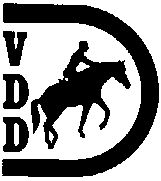 Distanzritt/-Fahrt
(Veranstaltung)Distanzritt/-Fahrt
(Veranstaltung)Distanzritt/-Fahrt
(Veranstaltung)Distanzritt/-Fahrt
(Veranstaltung)WettbewerbWettbewerbWettbewerbWettbewerbamStreckeStreckeStreckekmReiter/FahrerNameNameNameVDD-Nr.VDD-Nr.VDD-Nr.VDD-Nr.Reiter/FahrerVornameVornameVornameGeburtsdatumGeburtsdatumGeburtsdatumGeburtsdatumReiter/FahrerStraßeStraßeStraßeRufnr.Rufnr.Rufnr.Rufnr.Reiter/FahrerOrtOrtOrt↨ bei Notfall↨ bei Notfall↨ bei Notfall↨ bei NotfallReiter/FahrerNationalitätNationalitätNationalitätE-MailE-MailE-MailE-MailPferdNameNameNameGeschlechtGeschlechtGeschlechtGeschlechtPferdRasseRasseRasseJahrgangJahrgangJahrgangJahrgangEquiden-Pass-Nr.Equiden-Pass-Nr.Equiden-Pass-Nr.Equiden-Pass-Nr.Stockmaß / FarbeStockmaß / FarbeStockmaß / FarbeStockmaß / FarbePferde-besitzerName, VornameName, VornameName, VornameRufnr.Rufnr.Rufnr.Rufnr.Pferde-besitzerStraße, OrtStraße, OrtStraße, OrtQuartierbestellung für Pferde 1)Quartierbestellung für Pferde 1)Quartierbestellung für Pferde 1)Quartierbestellung für Pferde 1)Quartierbestellung für Pferde 1)Quartierbestellung für Pferde 1)Quartierbestellung für Pferde 1)Quartierbestellung für Pferde 1)Quartierbestellung für Pferde 1)Quartierbestellung für Pferde 1)Quartierbestellung für Pferde 1)Quartierbestellung für Pferde 1)Quartierbestellung für Pferde 1)Quartierbestellung für Pferde 1)Quartierbestellung für Pferde 1)Quartierbestellung für Pferde 1)Quartierbestellung für Pferde 1)Quartierbestellung für Pferde 1)Quartierbestellung für Pferde 1)Quartierbestellung für Pferde 1)Quartierbestellung für Pferde 1)Quartierbestellung für Pferde 1)Quartierbestellung für Pferde 1)Quartierbestellung für Pferde 1)Quartierbestellung für Pferde 1)Quartierbestellung für Pferde 1)Gewünscht wirdGewünscht wirdGewünscht wirdBox im Stall fürBox im Stall fürBox im Stall fürBox im Stall fürPferdePferdeAnkunft am: Ankunft am: Ankunft am: Ankunft am: Ankunft am: umUhrUhrWeideplatz fürWeideplatz fürWeideplatz fürWeideplatz fürWeideplatz fürWeideplatz fürWeideplatz fürPferdePferdeAbfahrt am: Abfahrt am: Abfahrt am: Abfahrt am: Abfahrt am: umUhrUhrMit nachfolgender Unterschrift bestätige(n) ich/wir ausdrücklich die Anerkennung von § 150 LPO der FN (Leistungsprüfungsordnung der Deutschen Reiterlichen Vereinigung e.V.); der allgemeinen Bestimmungen sowie der Rechtsordnung der LPO bzw. der WBO (Wettbewerbsordnung) in der jeweils gültigen Fassung. Das Reglement für Distanzreiten/- fahren und die Satzung des VDD sowie die Bestimmungen und Hinweise der Ausschreibung zur genannten Veranstaltung sind mir/uns bekannt. Nichtmitglieder bestätigen mit ihrer Unterschrift zusätzlich die Unterwerfung unter die Rechtsordnungen der LPO/WBO und des VDD. Mir/Uns ist bekannt, dass Verstöße gegen die LPO/WBO oder gegen das Reglement des Vereins Deutscher Distanzreiter und –fahrer e. V. mit Ordnungsmaßnahmen geahndet werden können (Nr. 8.1 VDD-Reglement).Der Teilnehmer reitet/ fährt auf eigene Verantwortung; jegliche Schadensersatzansprüche gegen den Veranstalter, seine Mitarbeiter und Helfer sind ausgeschlossen.Ausgenommen hiervon sind Personenschäden, die auf einer mindestens fahrlässigen Pflichtverletzung des Veranstalters, seiner Mitarbeiter oder Helfer beruhen sowie sonstige Schäden, die durch eine mindestens grob fahrlässige Pflichtverletzung des Veranstalters, seiner Mitarbeiter oder Helfer verursacht wurden.Der VDD erhebt, verarbeitet und nutzt personenbezogene Daten. Die Bestimmungen des Bundesdatenschutzgesetzes (BDSG) finden Anwendung. Die Verarbeitung und Nutzung der Daten erfolgt zur Erfüllung der satzungsgemäßen Aufgaben des VDD. Beteiligte Dienstleister erhalten Daten nur, soweit es für die Durchführung der satzungsgemäßen Aufgaben durch den Verband erforderlich ist. Dienstleister in diesem Sinne ist die Deutsche Reiterliche Vereinigung e.V. (FN), der der VDD personenbezogene Daten (Name, Anschrift, Geburtsdatum, Lizenz, Funktionen im Verein sowie ggf. Telefonnummer und E-Mail Adresse) zur Verfügung stellt. Als Anschlussverband an die FN ist der VDD verpflichtet, bestimmte personenbezogene Daten dorthin zu übermitteln.Die tierärztlichen Untersuchungen sind keine Garantie für die Gesunderhaltung des Pferdes. Sie entheben den Teilnehmer nicht von der alleinigen Verantwortung für sein Pferd. Mit meiner Nennung erkenne ich Folgendes an: Verfahren bei unerlaubter Medikation/Doping: Sind sowohl in der A-Probe als auch in der B-Probe (soweit diese analysiert wurde) verbotene Substanzen gemäß der aktuellen ADMR festgestellt worden, hat dies die sofortige Aberkennung der Platzierung und Rückforderung etwaiger Ehrenpreise, die vorläufige Suspendierung des Reiters/Fahrers durch das VDD-Präsidium sowie die direkte Weiterleitung des Vorgangs zur Entscheidung an den VDD-Ehrenrat zur Folge. Gegen eine Entscheidung des Ehrenrates bei Streitigkeiten, die ausschließlich einen Verstoß gegen die Anti-Doping-Bestimmungen Pferd (ADMR) zum Gegenstand haben, kann unter Ausschluss des ordentlichen Rechtswegs gemäß § 45 der Sportschiedsgerichtsordnung der Deutschen Institution für Schiedsgerichtsbarkeit e.V. (DIS-SportschO) ein Rechtsmittel bei der Deutschen Institution für Schiedsgerichtsbarkeit e. V. eingelegt werden.Gegen einen Schiedsspruch aus einem Verfahren nach § 45 DIS-SportschO in einer Streitigkeit, die einen Verstoß gegen Anti-Doping-Bestimmungen zum Gegenstand hatte, kann nach § 38.2 DIS-SportSchO ein Rechtsmittel beim Court of Arbitration for Sport (CAS) in Lausanne eingelegt werden.Mit nachfolgender Unterschrift bestätige(n) ich/wir ausdrücklich die Anerkennung von § 150 LPO der FN (Leistungsprüfungsordnung der Deutschen Reiterlichen Vereinigung e.V.); der allgemeinen Bestimmungen sowie der Rechtsordnung der LPO bzw. der WBO (Wettbewerbsordnung) in der jeweils gültigen Fassung. Das Reglement für Distanzreiten/- fahren und die Satzung des VDD sowie die Bestimmungen und Hinweise der Ausschreibung zur genannten Veranstaltung sind mir/uns bekannt. Nichtmitglieder bestätigen mit ihrer Unterschrift zusätzlich die Unterwerfung unter die Rechtsordnungen der LPO/WBO und des VDD. Mir/Uns ist bekannt, dass Verstöße gegen die LPO/WBO oder gegen das Reglement des Vereins Deutscher Distanzreiter und –fahrer e. V. mit Ordnungsmaßnahmen geahndet werden können (Nr. 8.1 VDD-Reglement).Der Teilnehmer reitet/ fährt auf eigene Verantwortung; jegliche Schadensersatzansprüche gegen den Veranstalter, seine Mitarbeiter und Helfer sind ausgeschlossen.Ausgenommen hiervon sind Personenschäden, die auf einer mindestens fahrlässigen Pflichtverletzung des Veranstalters, seiner Mitarbeiter oder Helfer beruhen sowie sonstige Schäden, die durch eine mindestens grob fahrlässige Pflichtverletzung des Veranstalters, seiner Mitarbeiter oder Helfer verursacht wurden.Der VDD erhebt, verarbeitet und nutzt personenbezogene Daten. Die Bestimmungen des Bundesdatenschutzgesetzes (BDSG) finden Anwendung. Die Verarbeitung und Nutzung der Daten erfolgt zur Erfüllung der satzungsgemäßen Aufgaben des VDD. Beteiligte Dienstleister erhalten Daten nur, soweit es für die Durchführung der satzungsgemäßen Aufgaben durch den Verband erforderlich ist. Dienstleister in diesem Sinne ist die Deutsche Reiterliche Vereinigung e.V. (FN), der der VDD personenbezogene Daten (Name, Anschrift, Geburtsdatum, Lizenz, Funktionen im Verein sowie ggf. Telefonnummer und E-Mail Adresse) zur Verfügung stellt. Als Anschlussverband an die FN ist der VDD verpflichtet, bestimmte personenbezogene Daten dorthin zu übermitteln.Die tierärztlichen Untersuchungen sind keine Garantie für die Gesunderhaltung des Pferdes. Sie entheben den Teilnehmer nicht von der alleinigen Verantwortung für sein Pferd. Mit meiner Nennung erkenne ich Folgendes an: Verfahren bei unerlaubter Medikation/Doping: Sind sowohl in der A-Probe als auch in der B-Probe (soweit diese analysiert wurde) verbotene Substanzen gemäß der aktuellen ADMR festgestellt worden, hat dies die sofortige Aberkennung der Platzierung und Rückforderung etwaiger Ehrenpreise, die vorläufige Suspendierung des Reiters/Fahrers durch das VDD-Präsidium sowie die direkte Weiterleitung des Vorgangs zur Entscheidung an den VDD-Ehrenrat zur Folge. Gegen eine Entscheidung des Ehrenrates bei Streitigkeiten, die ausschließlich einen Verstoß gegen die Anti-Doping-Bestimmungen Pferd (ADMR) zum Gegenstand haben, kann unter Ausschluss des ordentlichen Rechtswegs gemäß § 45 der Sportschiedsgerichtsordnung der Deutschen Institution für Schiedsgerichtsbarkeit e.V. (DIS-SportschO) ein Rechtsmittel bei der Deutschen Institution für Schiedsgerichtsbarkeit e. V. eingelegt werden.Gegen einen Schiedsspruch aus einem Verfahren nach § 45 DIS-SportschO in einer Streitigkeit, die einen Verstoß gegen Anti-Doping-Bestimmungen zum Gegenstand hatte, kann nach § 38.2 DIS-SportSchO ein Rechtsmittel beim Court of Arbitration for Sport (CAS) in Lausanne eingelegt werden.Mit nachfolgender Unterschrift bestätige(n) ich/wir ausdrücklich die Anerkennung von § 150 LPO der FN (Leistungsprüfungsordnung der Deutschen Reiterlichen Vereinigung e.V.); der allgemeinen Bestimmungen sowie der Rechtsordnung der LPO bzw. der WBO (Wettbewerbsordnung) in der jeweils gültigen Fassung. Das Reglement für Distanzreiten/- fahren und die Satzung des VDD sowie die Bestimmungen und Hinweise der Ausschreibung zur genannten Veranstaltung sind mir/uns bekannt. Nichtmitglieder bestätigen mit ihrer Unterschrift zusätzlich die Unterwerfung unter die Rechtsordnungen der LPO/WBO und des VDD. Mir/Uns ist bekannt, dass Verstöße gegen die LPO/WBO oder gegen das Reglement des Vereins Deutscher Distanzreiter und –fahrer e. V. mit Ordnungsmaßnahmen geahndet werden können (Nr. 8.1 VDD-Reglement).Der Teilnehmer reitet/ fährt auf eigene Verantwortung; jegliche Schadensersatzansprüche gegen den Veranstalter, seine Mitarbeiter und Helfer sind ausgeschlossen.Ausgenommen hiervon sind Personenschäden, die auf einer mindestens fahrlässigen Pflichtverletzung des Veranstalters, seiner Mitarbeiter oder Helfer beruhen sowie sonstige Schäden, die durch eine mindestens grob fahrlässige Pflichtverletzung des Veranstalters, seiner Mitarbeiter oder Helfer verursacht wurden.Der VDD erhebt, verarbeitet und nutzt personenbezogene Daten. Die Bestimmungen des Bundesdatenschutzgesetzes (BDSG) finden Anwendung. Die Verarbeitung und Nutzung der Daten erfolgt zur Erfüllung der satzungsgemäßen Aufgaben des VDD. Beteiligte Dienstleister erhalten Daten nur, soweit es für die Durchführung der satzungsgemäßen Aufgaben durch den Verband erforderlich ist. Dienstleister in diesem Sinne ist die Deutsche Reiterliche Vereinigung e.V. (FN), der der VDD personenbezogene Daten (Name, Anschrift, Geburtsdatum, Lizenz, Funktionen im Verein sowie ggf. Telefonnummer und E-Mail Adresse) zur Verfügung stellt. Als Anschlussverband an die FN ist der VDD verpflichtet, bestimmte personenbezogene Daten dorthin zu übermitteln.Die tierärztlichen Untersuchungen sind keine Garantie für die Gesunderhaltung des Pferdes. Sie entheben den Teilnehmer nicht von der alleinigen Verantwortung für sein Pferd. Mit meiner Nennung erkenne ich Folgendes an: Verfahren bei unerlaubter Medikation/Doping: Sind sowohl in der A-Probe als auch in der B-Probe (soweit diese analysiert wurde) verbotene Substanzen gemäß der aktuellen ADMR festgestellt worden, hat dies die sofortige Aberkennung der Platzierung und Rückforderung etwaiger Ehrenpreise, die vorläufige Suspendierung des Reiters/Fahrers durch das VDD-Präsidium sowie die direkte Weiterleitung des Vorgangs zur Entscheidung an den VDD-Ehrenrat zur Folge. Gegen eine Entscheidung des Ehrenrates bei Streitigkeiten, die ausschließlich einen Verstoß gegen die Anti-Doping-Bestimmungen Pferd (ADMR) zum Gegenstand haben, kann unter Ausschluss des ordentlichen Rechtswegs gemäß § 45 der Sportschiedsgerichtsordnung der Deutschen Institution für Schiedsgerichtsbarkeit e.V. (DIS-SportschO) ein Rechtsmittel bei der Deutschen Institution für Schiedsgerichtsbarkeit e. V. eingelegt werden.Gegen einen Schiedsspruch aus einem Verfahren nach § 45 DIS-SportschO in einer Streitigkeit, die einen Verstoß gegen Anti-Doping-Bestimmungen zum Gegenstand hatte, kann nach § 38.2 DIS-SportSchO ein Rechtsmittel beim Court of Arbitration for Sport (CAS) in Lausanne eingelegt werden.Mit nachfolgender Unterschrift bestätige(n) ich/wir ausdrücklich die Anerkennung von § 150 LPO der FN (Leistungsprüfungsordnung der Deutschen Reiterlichen Vereinigung e.V.); der allgemeinen Bestimmungen sowie der Rechtsordnung der LPO bzw. der WBO (Wettbewerbsordnung) in der jeweils gültigen Fassung. Das Reglement für Distanzreiten/- fahren und die Satzung des VDD sowie die Bestimmungen und Hinweise der Ausschreibung zur genannten Veranstaltung sind mir/uns bekannt. Nichtmitglieder bestätigen mit ihrer Unterschrift zusätzlich die Unterwerfung unter die Rechtsordnungen der LPO/WBO und des VDD. Mir/Uns ist bekannt, dass Verstöße gegen die LPO/WBO oder gegen das Reglement des Vereins Deutscher Distanzreiter und –fahrer e. V. mit Ordnungsmaßnahmen geahndet werden können (Nr. 8.1 VDD-Reglement).Der Teilnehmer reitet/ fährt auf eigene Verantwortung; jegliche Schadensersatzansprüche gegen den Veranstalter, seine Mitarbeiter und Helfer sind ausgeschlossen.Ausgenommen hiervon sind Personenschäden, die auf einer mindestens fahrlässigen Pflichtverletzung des Veranstalters, seiner Mitarbeiter oder Helfer beruhen sowie sonstige Schäden, die durch eine mindestens grob fahrlässige Pflichtverletzung des Veranstalters, seiner Mitarbeiter oder Helfer verursacht wurden.Der VDD erhebt, verarbeitet und nutzt personenbezogene Daten. Die Bestimmungen des Bundesdatenschutzgesetzes (BDSG) finden Anwendung. Die Verarbeitung und Nutzung der Daten erfolgt zur Erfüllung der satzungsgemäßen Aufgaben des VDD. Beteiligte Dienstleister erhalten Daten nur, soweit es für die Durchführung der satzungsgemäßen Aufgaben durch den Verband erforderlich ist. Dienstleister in diesem Sinne ist die Deutsche Reiterliche Vereinigung e.V. (FN), der der VDD personenbezogene Daten (Name, Anschrift, Geburtsdatum, Lizenz, Funktionen im Verein sowie ggf. Telefonnummer und E-Mail Adresse) zur Verfügung stellt. Als Anschlussverband an die FN ist der VDD verpflichtet, bestimmte personenbezogene Daten dorthin zu übermitteln.Die tierärztlichen Untersuchungen sind keine Garantie für die Gesunderhaltung des Pferdes. Sie entheben den Teilnehmer nicht von der alleinigen Verantwortung für sein Pferd. Mit meiner Nennung erkenne ich Folgendes an: Verfahren bei unerlaubter Medikation/Doping: Sind sowohl in der A-Probe als auch in der B-Probe (soweit diese analysiert wurde) verbotene Substanzen gemäß der aktuellen ADMR festgestellt worden, hat dies die sofortige Aberkennung der Platzierung und Rückforderung etwaiger Ehrenpreise, die vorläufige Suspendierung des Reiters/Fahrers durch das VDD-Präsidium sowie die direkte Weiterleitung des Vorgangs zur Entscheidung an den VDD-Ehrenrat zur Folge. Gegen eine Entscheidung des Ehrenrates bei Streitigkeiten, die ausschließlich einen Verstoß gegen die Anti-Doping-Bestimmungen Pferd (ADMR) zum Gegenstand haben, kann unter Ausschluss des ordentlichen Rechtswegs gemäß § 45 der Sportschiedsgerichtsordnung der Deutschen Institution für Schiedsgerichtsbarkeit e.V. (DIS-SportschO) ein Rechtsmittel bei der Deutschen Institution für Schiedsgerichtsbarkeit e. V. eingelegt werden.Gegen einen Schiedsspruch aus einem Verfahren nach § 45 DIS-SportschO in einer Streitigkeit, die einen Verstoß gegen Anti-Doping-Bestimmungen zum Gegenstand hatte, kann nach § 38.2 DIS-SportSchO ein Rechtsmittel beim Court of Arbitration for Sport (CAS) in Lausanne eingelegt werden.Mit nachfolgender Unterschrift bestätige(n) ich/wir ausdrücklich die Anerkennung von § 150 LPO der FN (Leistungsprüfungsordnung der Deutschen Reiterlichen Vereinigung e.V.); der allgemeinen Bestimmungen sowie der Rechtsordnung der LPO bzw. der WBO (Wettbewerbsordnung) in der jeweils gültigen Fassung. Das Reglement für Distanzreiten/- fahren und die Satzung des VDD sowie die Bestimmungen und Hinweise der Ausschreibung zur genannten Veranstaltung sind mir/uns bekannt. Nichtmitglieder bestätigen mit ihrer Unterschrift zusätzlich die Unterwerfung unter die Rechtsordnungen der LPO/WBO und des VDD. Mir/Uns ist bekannt, dass Verstöße gegen die LPO/WBO oder gegen das Reglement des Vereins Deutscher Distanzreiter und –fahrer e. V. mit Ordnungsmaßnahmen geahndet werden können (Nr. 8.1 VDD-Reglement).Der Teilnehmer reitet/ fährt auf eigene Verantwortung; jegliche Schadensersatzansprüche gegen den Veranstalter, seine Mitarbeiter und Helfer sind ausgeschlossen.Ausgenommen hiervon sind Personenschäden, die auf einer mindestens fahrlässigen Pflichtverletzung des Veranstalters, seiner Mitarbeiter oder Helfer beruhen sowie sonstige Schäden, die durch eine mindestens grob fahrlässige Pflichtverletzung des Veranstalters, seiner Mitarbeiter oder Helfer verursacht wurden.Der VDD erhebt, verarbeitet und nutzt personenbezogene Daten. Die Bestimmungen des Bundesdatenschutzgesetzes (BDSG) finden Anwendung. Die Verarbeitung und Nutzung der Daten erfolgt zur Erfüllung der satzungsgemäßen Aufgaben des VDD. Beteiligte Dienstleister erhalten Daten nur, soweit es für die Durchführung der satzungsgemäßen Aufgaben durch den Verband erforderlich ist. Dienstleister in diesem Sinne ist die Deutsche Reiterliche Vereinigung e.V. (FN), der der VDD personenbezogene Daten (Name, Anschrift, Geburtsdatum, Lizenz, Funktionen im Verein sowie ggf. Telefonnummer und E-Mail Adresse) zur Verfügung stellt. Als Anschlussverband an die FN ist der VDD verpflichtet, bestimmte personenbezogene Daten dorthin zu übermitteln.Die tierärztlichen Untersuchungen sind keine Garantie für die Gesunderhaltung des Pferdes. Sie entheben den Teilnehmer nicht von der alleinigen Verantwortung für sein Pferd. Mit meiner Nennung erkenne ich Folgendes an: Verfahren bei unerlaubter Medikation/Doping: Sind sowohl in der A-Probe als auch in der B-Probe (soweit diese analysiert wurde) verbotene Substanzen gemäß der aktuellen ADMR festgestellt worden, hat dies die sofortige Aberkennung der Platzierung und Rückforderung etwaiger Ehrenpreise, die vorläufige Suspendierung des Reiters/Fahrers durch das VDD-Präsidium sowie die direkte Weiterleitung des Vorgangs zur Entscheidung an den VDD-Ehrenrat zur Folge. Gegen eine Entscheidung des Ehrenrates bei Streitigkeiten, die ausschließlich einen Verstoß gegen die Anti-Doping-Bestimmungen Pferd (ADMR) zum Gegenstand haben, kann unter Ausschluss des ordentlichen Rechtswegs gemäß § 45 der Sportschiedsgerichtsordnung der Deutschen Institution für Schiedsgerichtsbarkeit e.V. (DIS-SportschO) ein Rechtsmittel bei der Deutschen Institution für Schiedsgerichtsbarkeit e. V. eingelegt werden.Gegen einen Schiedsspruch aus einem Verfahren nach § 45 DIS-SportschO in einer Streitigkeit, die einen Verstoß gegen Anti-Doping-Bestimmungen zum Gegenstand hatte, kann nach § 38.2 DIS-SportSchO ein Rechtsmittel beim Court of Arbitration for Sport (CAS) in Lausanne eingelegt werden.Mit nachfolgender Unterschrift bestätige(n) ich/wir ausdrücklich die Anerkennung von § 150 LPO der FN (Leistungsprüfungsordnung der Deutschen Reiterlichen Vereinigung e.V.); der allgemeinen Bestimmungen sowie der Rechtsordnung der LPO bzw. der WBO (Wettbewerbsordnung) in der jeweils gültigen Fassung. Das Reglement für Distanzreiten/- fahren und die Satzung des VDD sowie die Bestimmungen und Hinweise der Ausschreibung zur genannten Veranstaltung sind mir/uns bekannt. Nichtmitglieder bestätigen mit ihrer Unterschrift zusätzlich die Unterwerfung unter die Rechtsordnungen der LPO/WBO und des VDD. Mir/Uns ist bekannt, dass Verstöße gegen die LPO/WBO oder gegen das Reglement des Vereins Deutscher Distanzreiter und –fahrer e. V. mit Ordnungsmaßnahmen geahndet werden können (Nr. 8.1 VDD-Reglement).Der Teilnehmer reitet/ fährt auf eigene Verantwortung; jegliche Schadensersatzansprüche gegen den Veranstalter, seine Mitarbeiter und Helfer sind ausgeschlossen.Ausgenommen hiervon sind Personenschäden, die auf einer mindestens fahrlässigen Pflichtverletzung des Veranstalters, seiner Mitarbeiter oder Helfer beruhen sowie sonstige Schäden, die durch eine mindestens grob fahrlässige Pflichtverletzung des Veranstalters, seiner Mitarbeiter oder Helfer verursacht wurden.Der VDD erhebt, verarbeitet und nutzt personenbezogene Daten. Die Bestimmungen des Bundesdatenschutzgesetzes (BDSG) finden Anwendung. Die Verarbeitung und Nutzung der Daten erfolgt zur Erfüllung der satzungsgemäßen Aufgaben des VDD. Beteiligte Dienstleister erhalten Daten nur, soweit es für die Durchführung der satzungsgemäßen Aufgaben durch den Verband erforderlich ist. Dienstleister in diesem Sinne ist die Deutsche Reiterliche Vereinigung e.V. (FN), der der VDD personenbezogene Daten (Name, Anschrift, Geburtsdatum, Lizenz, Funktionen im Verein sowie ggf. Telefonnummer und E-Mail Adresse) zur Verfügung stellt. Als Anschlussverband an die FN ist der VDD verpflichtet, bestimmte personenbezogene Daten dorthin zu übermitteln.Die tierärztlichen Untersuchungen sind keine Garantie für die Gesunderhaltung des Pferdes. Sie entheben den Teilnehmer nicht von der alleinigen Verantwortung für sein Pferd. Mit meiner Nennung erkenne ich Folgendes an: Verfahren bei unerlaubter Medikation/Doping: Sind sowohl in der A-Probe als auch in der B-Probe (soweit diese analysiert wurde) verbotene Substanzen gemäß der aktuellen ADMR festgestellt worden, hat dies die sofortige Aberkennung der Platzierung und Rückforderung etwaiger Ehrenpreise, die vorläufige Suspendierung des Reiters/Fahrers durch das VDD-Präsidium sowie die direkte Weiterleitung des Vorgangs zur Entscheidung an den VDD-Ehrenrat zur Folge. Gegen eine Entscheidung des Ehrenrates bei Streitigkeiten, die ausschließlich einen Verstoß gegen die Anti-Doping-Bestimmungen Pferd (ADMR) zum Gegenstand haben, kann unter Ausschluss des ordentlichen Rechtswegs gemäß § 45 der Sportschiedsgerichtsordnung der Deutschen Institution für Schiedsgerichtsbarkeit e.V. (DIS-SportschO) ein Rechtsmittel bei der Deutschen Institution für Schiedsgerichtsbarkeit e. V. eingelegt werden.Gegen einen Schiedsspruch aus einem Verfahren nach § 45 DIS-SportschO in einer Streitigkeit, die einen Verstoß gegen Anti-Doping-Bestimmungen zum Gegenstand hatte, kann nach § 38.2 DIS-SportSchO ein Rechtsmittel beim Court of Arbitration for Sport (CAS) in Lausanne eingelegt werden.Mit nachfolgender Unterschrift bestätige(n) ich/wir ausdrücklich die Anerkennung von § 150 LPO der FN (Leistungsprüfungsordnung der Deutschen Reiterlichen Vereinigung e.V.); der allgemeinen Bestimmungen sowie der Rechtsordnung der LPO bzw. der WBO (Wettbewerbsordnung) in der jeweils gültigen Fassung. Das Reglement für Distanzreiten/- fahren und die Satzung des VDD sowie die Bestimmungen und Hinweise der Ausschreibung zur genannten Veranstaltung sind mir/uns bekannt. Nichtmitglieder bestätigen mit ihrer Unterschrift zusätzlich die Unterwerfung unter die Rechtsordnungen der LPO/WBO und des VDD. Mir/Uns ist bekannt, dass Verstöße gegen die LPO/WBO oder gegen das Reglement des Vereins Deutscher Distanzreiter und –fahrer e. V. mit Ordnungsmaßnahmen geahndet werden können (Nr. 8.1 VDD-Reglement).Der Teilnehmer reitet/ fährt auf eigene Verantwortung; jegliche Schadensersatzansprüche gegen den Veranstalter, seine Mitarbeiter und Helfer sind ausgeschlossen.Ausgenommen hiervon sind Personenschäden, die auf einer mindestens fahrlässigen Pflichtverletzung des Veranstalters, seiner Mitarbeiter oder Helfer beruhen sowie sonstige Schäden, die durch eine mindestens grob fahrlässige Pflichtverletzung des Veranstalters, seiner Mitarbeiter oder Helfer verursacht wurden.Der VDD erhebt, verarbeitet und nutzt personenbezogene Daten. Die Bestimmungen des Bundesdatenschutzgesetzes (BDSG) finden Anwendung. Die Verarbeitung und Nutzung der Daten erfolgt zur Erfüllung der satzungsgemäßen Aufgaben des VDD. Beteiligte Dienstleister erhalten Daten nur, soweit es für die Durchführung der satzungsgemäßen Aufgaben durch den Verband erforderlich ist. Dienstleister in diesem Sinne ist die Deutsche Reiterliche Vereinigung e.V. (FN), der der VDD personenbezogene Daten (Name, Anschrift, Geburtsdatum, Lizenz, Funktionen im Verein sowie ggf. Telefonnummer und E-Mail Adresse) zur Verfügung stellt. Als Anschlussverband an die FN ist der VDD verpflichtet, bestimmte personenbezogene Daten dorthin zu übermitteln.Die tierärztlichen Untersuchungen sind keine Garantie für die Gesunderhaltung des Pferdes. Sie entheben den Teilnehmer nicht von der alleinigen Verantwortung für sein Pferd. Mit meiner Nennung erkenne ich Folgendes an: Verfahren bei unerlaubter Medikation/Doping: Sind sowohl in der A-Probe als auch in der B-Probe (soweit diese analysiert wurde) verbotene Substanzen gemäß der aktuellen ADMR festgestellt worden, hat dies die sofortige Aberkennung der Platzierung und Rückforderung etwaiger Ehrenpreise, die vorläufige Suspendierung des Reiters/Fahrers durch das VDD-Präsidium sowie die direkte Weiterleitung des Vorgangs zur Entscheidung an den VDD-Ehrenrat zur Folge. Gegen eine Entscheidung des Ehrenrates bei Streitigkeiten, die ausschließlich einen Verstoß gegen die Anti-Doping-Bestimmungen Pferd (ADMR) zum Gegenstand haben, kann unter Ausschluss des ordentlichen Rechtswegs gemäß § 45 der Sportschiedsgerichtsordnung der Deutschen Institution für Schiedsgerichtsbarkeit e.V. (DIS-SportschO) ein Rechtsmittel bei der Deutschen Institution für Schiedsgerichtsbarkeit e. V. eingelegt werden.Gegen einen Schiedsspruch aus einem Verfahren nach § 45 DIS-SportschO in einer Streitigkeit, die einen Verstoß gegen Anti-Doping-Bestimmungen zum Gegenstand hatte, kann nach § 38.2 DIS-SportSchO ein Rechtsmittel beim Court of Arbitration for Sport (CAS) in Lausanne eingelegt werden.Mit nachfolgender Unterschrift bestätige(n) ich/wir ausdrücklich die Anerkennung von § 150 LPO der FN (Leistungsprüfungsordnung der Deutschen Reiterlichen Vereinigung e.V.); der allgemeinen Bestimmungen sowie der Rechtsordnung der LPO bzw. der WBO (Wettbewerbsordnung) in der jeweils gültigen Fassung. Das Reglement für Distanzreiten/- fahren und die Satzung des VDD sowie die Bestimmungen und Hinweise der Ausschreibung zur genannten Veranstaltung sind mir/uns bekannt. Nichtmitglieder bestätigen mit ihrer Unterschrift zusätzlich die Unterwerfung unter die Rechtsordnungen der LPO/WBO und des VDD. Mir/Uns ist bekannt, dass Verstöße gegen die LPO/WBO oder gegen das Reglement des Vereins Deutscher Distanzreiter und –fahrer e. V. mit Ordnungsmaßnahmen geahndet werden können (Nr. 8.1 VDD-Reglement).Der Teilnehmer reitet/ fährt auf eigene Verantwortung; jegliche Schadensersatzansprüche gegen den Veranstalter, seine Mitarbeiter und Helfer sind ausgeschlossen.Ausgenommen hiervon sind Personenschäden, die auf einer mindestens fahrlässigen Pflichtverletzung des Veranstalters, seiner Mitarbeiter oder Helfer beruhen sowie sonstige Schäden, die durch eine mindestens grob fahrlässige Pflichtverletzung des Veranstalters, seiner Mitarbeiter oder Helfer verursacht wurden.Der VDD erhebt, verarbeitet und nutzt personenbezogene Daten. Die Bestimmungen des Bundesdatenschutzgesetzes (BDSG) finden Anwendung. Die Verarbeitung und Nutzung der Daten erfolgt zur Erfüllung der satzungsgemäßen Aufgaben des VDD. Beteiligte Dienstleister erhalten Daten nur, soweit es für die Durchführung der satzungsgemäßen Aufgaben durch den Verband erforderlich ist. Dienstleister in diesem Sinne ist die Deutsche Reiterliche Vereinigung e.V. (FN), der der VDD personenbezogene Daten (Name, Anschrift, Geburtsdatum, Lizenz, Funktionen im Verein sowie ggf. Telefonnummer und E-Mail Adresse) zur Verfügung stellt. Als Anschlussverband an die FN ist der VDD verpflichtet, bestimmte personenbezogene Daten dorthin zu übermitteln.Die tierärztlichen Untersuchungen sind keine Garantie für die Gesunderhaltung des Pferdes. Sie entheben den Teilnehmer nicht von der alleinigen Verantwortung für sein Pferd. Mit meiner Nennung erkenne ich Folgendes an: Verfahren bei unerlaubter Medikation/Doping: Sind sowohl in der A-Probe als auch in der B-Probe (soweit diese analysiert wurde) verbotene Substanzen gemäß der aktuellen ADMR festgestellt worden, hat dies die sofortige Aberkennung der Platzierung und Rückforderung etwaiger Ehrenpreise, die vorläufige Suspendierung des Reiters/Fahrers durch das VDD-Präsidium sowie die direkte Weiterleitung des Vorgangs zur Entscheidung an den VDD-Ehrenrat zur Folge. Gegen eine Entscheidung des Ehrenrates bei Streitigkeiten, die ausschließlich einen Verstoß gegen die Anti-Doping-Bestimmungen Pferd (ADMR) zum Gegenstand haben, kann unter Ausschluss des ordentlichen Rechtswegs gemäß § 45 der Sportschiedsgerichtsordnung der Deutschen Institution für Schiedsgerichtsbarkeit e.V. (DIS-SportschO) ein Rechtsmittel bei der Deutschen Institution für Schiedsgerichtsbarkeit e. V. eingelegt werden.Gegen einen Schiedsspruch aus einem Verfahren nach § 45 DIS-SportschO in einer Streitigkeit, die einen Verstoß gegen Anti-Doping-Bestimmungen zum Gegenstand hatte, kann nach § 38.2 DIS-SportSchO ein Rechtsmittel beim Court of Arbitration for Sport (CAS) in Lausanne eingelegt werden.Mit nachfolgender Unterschrift bestätige(n) ich/wir ausdrücklich die Anerkennung von § 150 LPO der FN (Leistungsprüfungsordnung der Deutschen Reiterlichen Vereinigung e.V.); der allgemeinen Bestimmungen sowie der Rechtsordnung der LPO bzw. der WBO (Wettbewerbsordnung) in der jeweils gültigen Fassung. Das Reglement für Distanzreiten/- fahren und die Satzung des VDD sowie die Bestimmungen und Hinweise der Ausschreibung zur genannten Veranstaltung sind mir/uns bekannt. Nichtmitglieder bestätigen mit ihrer Unterschrift zusätzlich die Unterwerfung unter die Rechtsordnungen der LPO/WBO und des VDD. Mir/Uns ist bekannt, dass Verstöße gegen die LPO/WBO oder gegen das Reglement des Vereins Deutscher Distanzreiter und –fahrer e. V. mit Ordnungsmaßnahmen geahndet werden können (Nr. 8.1 VDD-Reglement).Der Teilnehmer reitet/ fährt auf eigene Verantwortung; jegliche Schadensersatzansprüche gegen den Veranstalter, seine Mitarbeiter und Helfer sind ausgeschlossen.Ausgenommen hiervon sind Personenschäden, die auf einer mindestens fahrlässigen Pflichtverletzung des Veranstalters, seiner Mitarbeiter oder Helfer beruhen sowie sonstige Schäden, die durch eine mindestens grob fahrlässige Pflichtverletzung des Veranstalters, seiner Mitarbeiter oder Helfer verursacht wurden.Der VDD erhebt, verarbeitet und nutzt personenbezogene Daten. Die Bestimmungen des Bundesdatenschutzgesetzes (BDSG) finden Anwendung. Die Verarbeitung und Nutzung der Daten erfolgt zur Erfüllung der satzungsgemäßen Aufgaben des VDD. Beteiligte Dienstleister erhalten Daten nur, soweit es für die Durchführung der satzungsgemäßen Aufgaben durch den Verband erforderlich ist. Dienstleister in diesem Sinne ist die Deutsche Reiterliche Vereinigung e.V. (FN), der der VDD personenbezogene Daten (Name, Anschrift, Geburtsdatum, Lizenz, Funktionen im Verein sowie ggf. Telefonnummer und E-Mail Adresse) zur Verfügung stellt. Als Anschlussverband an die FN ist der VDD verpflichtet, bestimmte personenbezogene Daten dorthin zu übermitteln.Die tierärztlichen Untersuchungen sind keine Garantie für die Gesunderhaltung des Pferdes. Sie entheben den Teilnehmer nicht von der alleinigen Verantwortung für sein Pferd. Mit meiner Nennung erkenne ich Folgendes an: Verfahren bei unerlaubter Medikation/Doping: Sind sowohl in der A-Probe als auch in der B-Probe (soweit diese analysiert wurde) verbotene Substanzen gemäß der aktuellen ADMR festgestellt worden, hat dies die sofortige Aberkennung der Platzierung und Rückforderung etwaiger Ehrenpreise, die vorläufige Suspendierung des Reiters/Fahrers durch das VDD-Präsidium sowie die direkte Weiterleitung des Vorgangs zur Entscheidung an den VDD-Ehrenrat zur Folge. Gegen eine Entscheidung des Ehrenrates bei Streitigkeiten, die ausschließlich einen Verstoß gegen die Anti-Doping-Bestimmungen Pferd (ADMR) zum Gegenstand haben, kann unter Ausschluss des ordentlichen Rechtswegs gemäß § 45 der Sportschiedsgerichtsordnung der Deutschen Institution für Schiedsgerichtsbarkeit e.V. (DIS-SportschO) ein Rechtsmittel bei der Deutschen Institution für Schiedsgerichtsbarkeit e. V. eingelegt werden.Gegen einen Schiedsspruch aus einem Verfahren nach § 45 DIS-SportschO in einer Streitigkeit, die einen Verstoß gegen Anti-Doping-Bestimmungen zum Gegenstand hatte, kann nach § 38.2 DIS-SportSchO ein Rechtsmittel beim Court of Arbitration for Sport (CAS) in Lausanne eingelegt werden.Mit nachfolgender Unterschrift bestätige(n) ich/wir ausdrücklich die Anerkennung von § 150 LPO der FN (Leistungsprüfungsordnung der Deutschen Reiterlichen Vereinigung e.V.); der allgemeinen Bestimmungen sowie der Rechtsordnung der LPO bzw. der WBO (Wettbewerbsordnung) in der jeweils gültigen Fassung. Das Reglement für Distanzreiten/- fahren und die Satzung des VDD sowie die Bestimmungen und Hinweise der Ausschreibung zur genannten Veranstaltung sind mir/uns bekannt. Nichtmitglieder bestätigen mit ihrer Unterschrift zusätzlich die Unterwerfung unter die Rechtsordnungen der LPO/WBO und des VDD. Mir/Uns ist bekannt, dass Verstöße gegen die LPO/WBO oder gegen das Reglement des Vereins Deutscher Distanzreiter und –fahrer e. V. mit Ordnungsmaßnahmen geahndet werden können (Nr. 8.1 VDD-Reglement).Der Teilnehmer reitet/ fährt auf eigene Verantwortung; jegliche Schadensersatzansprüche gegen den Veranstalter, seine Mitarbeiter und Helfer sind ausgeschlossen.Ausgenommen hiervon sind Personenschäden, die auf einer mindestens fahrlässigen Pflichtverletzung des Veranstalters, seiner Mitarbeiter oder Helfer beruhen sowie sonstige Schäden, die durch eine mindestens grob fahrlässige Pflichtverletzung des Veranstalters, seiner Mitarbeiter oder Helfer verursacht wurden.Der VDD erhebt, verarbeitet und nutzt personenbezogene Daten. Die Bestimmungen des Bundesdatenschutzgesetzes (BDSG) finden Anwendung. Die Verarbeitung und Nutzung der Daten erfolgt zur Erfüllung der satzungsgemäßen Aufgaben des VDD. Beteiligte Dienstleister erhalten Daten nur, soweit es für die Durchführung der satzungsgemäßen Aufgaben durch den Verband erforderlich ist. Dienstleister in diesem Sinne ist die Deutsche Reiterliche Vereinigung e.V. (FN), der der VDD personenbezogene Daten (Name, Anschrift, Geburtsdatum, Lizenz, Funktionen im Verein sowie ggf. Telefonnummer und E-Mail Adresse) zur Verfügung stellt. Als Anschlussverband an die FN ist der VDD verpflichtet, bestimmte personenbezogene Daten dorthin zu übermitteln.Die tierärztlichen Untersuchungen sind keine Garantie für die Gesunderhaltung des Pferdes. Sie entheben den Teilnehmer nicht von der alleinigen Verantwortung für sein Pferd. Mit meiner Nennung erkenne ich Folgendes an: Verfahren bei unerlaubter Medikation/Doping: Sind sowohl in der A-Probe als auch in der B-Probe (soweit diese analysiert wurde) verbotene Substanzen gemäß der aktuellen ADMR festgestellt worden, hat dies die sofortige Aberkennung der Platzierung und Rückforderung etwaiger Ehrenpreise, die vorläufige Suspendierung des Reiters/Fahrers durch das VDD-Präsidium sowie die direkte Weiterleitung des Vorgangs zur Entscheidung an den VDD-Ehrenrat zur Folge. Gegen eine Entscheidung des Ehrenrates bei Streitigkeiten, die ausschließlich einen Verstoß gegen die Anti-Doping-Bestimmungen Pferd (ADMR) zum Gegenstand haben, kann unter Ausschluss des ordentlichen Rechtswegs gemäß § 45 der Sportschiedsgerichtsordnung der Deutschen Institution für Schiedsgerichtsbarkeit e.V. (DIS-SportschO) ein Rechtsmittel bei der Deutschen Institution für Schiedsgerichtsbarkeit e. V. eingelegt werden.Gegen einen Schiedsspruch aus einem Verfahren nach § 45 DIS-SportschO in einer Streitigkeit, die einen Verstoß gegen Anti-Doping-Bestimmungen zum Gegenstand hatte, kann nach § 38.2 DIS-SportSchO ein Rechtsmittel beim Court of Arbitration for Sport (CAS) in Lausanne eingelegt werden.Mit nachfolgender Unterschrift bestätige(n) ich/wir ausdrücklich die Anerkennung von § 150 LPO der FN (Leistungsprüfungsordnung der Deutschen Reiterlichen Vereinigung e.V.); der allgemeinen Bestimmungen sowie der Rechtsordnung der LPO bzw. der WBO (Wettbewerbsordnung) in der jeweils gültigen Fassung. Das Reglement für Distanzreiten/- fahren und die Satzung des VDD sowie die Bestimmungen und Hinweise der Ausschreibung zur genannten Veranstaltung sind mir/uns bekannt. Nichtmitglieder bestätigen mit ihrer Unterschrift zusätzlich die Unterwerfung unter die Rechtsordnungen der LPO/WBO und des VDD. Mir/Uns ist bekannt, dass Verstöße gegen die LPO/WBO oder gegen das Reglement des Vereins Deutscher Distanzreiter und –fahrer e. V. mit Ordnungsmaßnahmen geahndet werden können (Nr. 8.1 VDD-Reglement).Der Teilnehmer reitet/ fährt auf eigene Verantwortung; jegliche Schadensersatzansprüche gegen den Veranstalter, seine Mitarbeiter und Helfer sind ausgeschlossen.Ausgenommen hiervon sind Personenschäden, die auf einer mindestens fahrlässigen Pflichtverletzung des Veranstalters, seiner Mitarbeiter oder Helfer beruhen sowie sonstige Schäden, die durch eine mindestens grob fahrlässige Pflichtverletzung des Veranstalters, seiner Mitarbeiter oder Helfer verursacht wurden.Der VDD erhebt, verarbeitet und nutzt personenbezogene Daten. Die Bestimmungen des Bundesdatenschutzgesetzes (BDSG) finden Anwendung. Die Verarbeitung und Nutzung der Daten erfolgt zur Erfüllung der satzungsgemäßen Aufgaben des VDD. Beteiligte Dienstleister erhalten Daten nur, soweit es für die Durchführung der satzungsgemäßen Aufgaben durch den Verband erforderlich ist. Dienstleister in diesem Sinne ist die Deutsche Reiterliche Vereinigung e.V. (FN), der der VDD personenbezogene Daten (Name, Anschrift, Geburtsdatum, Lizenz, Funktionen im Verein sowie ggf. Telefonnummer und E-Mail Adresse) zur Verfügung stellt. Als Anschlussverband an die FN ist der VDD verpflichtet, bestimmte personenbezogene Daten dorthin zu übermitteln.Die tierärztlichen Untersuchungen sind keine Garantie für die Gesunderhaltung des Pferdes. Sie entheben den Teilnehmer nicht von der alleinigen Verantwortung für sein Pferd. Mit meiner Nennung erkenne ich Folgendes an: Verfahren bei unerlaubter Medikation/Doping: Sind sowohl in der A-Probe als auch in der B-Probe (soweit diese analysiert wurde) verbotene Substanzen gemäß der aktuellen ADMR festgestellt worden, hat dies die sofortige Aberkennung der Platzierung und Rückforderung etwaiger Ehrenpreise, die vorläufige Suspendierung des Reiters/Fahrers durch das VDD-Präsidium sowie die direkte Weiterleitung des Vorgangs zur Entscheidung an den VDD-Ehrenrat zur Folge. Gegen eine Entscheidung des Ehrenrates bei Streitigkeiten, die ausschließlich einen Verstoß gegen die Anti-Doping-Bestimmungen Pferd (ADMR) zum Gegenstand haben, kann unter Ausschluss des ordentlichen Rechtswegs gemäß § 45 der Sportschiedsgerichtsordnung der Deutschen Institution für Schiedsgerichtsbarkeit e.V. (DIS-SportschO) ein Rechtsmittel bei der Deutschen Institution für Schiedsgerichtsbarkeit e. V. eingelegt werden.Gegen einen Schiedsspruch aus einem Verfahren nach § 45 DIS-SportschO in einer Streitigkeit, die einen Verstoß gegen Anti-Doping-Bestimmungen zum Gegenstand hatte, kann nach § 38.2 DIS-SportSchO ein Rechtsmittel beim Court of Arbitration for Sport (CAS) in Lausanne eingelegt werden.Mit nachfolgender Unterschrift bestätige(n) ich/wir ausdrücklich die Anerkennung von § 150 LPO der FN (Leistungsprüfungsordnung der Deutschen Reiterlichen Vereinigung e.V.); der allgemeinen Bestimmungen sowie der Rechtsordnung der LPO bzw. der WBO (Wettbewerbsordnung) in der jeweils gültigen Fassung. Das Reglement für Distanzreiten/- fahren und die Satzung des VDD sowie die Bestimmungen und Hinweise der Ausschreibung zur genannten Veranstaltung sind mir/uns bekannt. Nichtmitglieder bestätigen mit ihrer Unterschrift zusätzlich die Unterwerfung unter die Rechtsordnungen der LPO/WBO und des VDD. Mir/Uns ist bekannt, dass Verstöße gegen die LPO/WBO oder gegen das Reglement des Vereins Deutscher Distanzreiter und –fahrer e. V. mit Ordnungsmaßnahmen geahndet werden können (Nr. 8.1 VDD-Reglement).Der Teilnehmer reitet/ fährt auf eigene Verantwortung; jegliche Schadensersatzansprüche gegen den Veranstalter, seine Mitarbeiter und Helfer sind ausgeschlossen.Ausgenommen hiervon sind Personenschäden, die auf einer mindestens fahrlässigen Pflichtverletzung des Veranstalters, seiner Mitarbeiter oder Helfer beruhen sowie sonstige Schäden, die durch eine mindestens grob fahrlässige Pflichtverletzung des Veranstalters, seiner Mitarbeiter oder Helfer verursacht wurden.Der VDD erhebt, verarbeitet und nutzt personenbezogene Daten. Die Bestimmungen des Bundesdatenschutzgesetzes (BDSG) finden Anwendung. Die Verarbeitung und Nutzung der Daten erfolgt zur Erfüllung der satzungsgemäßen Aufgaben des VDD. Beteiligte Dienstleister erhalten Daten nur, soweit es für die Durchführung der satzungsgemäßen Aufgaben durch den Verband erforderlich ist. Dienstleister in diesem Sinne ist die Deutsche Reiterliche Vereinigung e.V. (FN), der der VDD personenbezogene Daten (Name, Anschrift, Geburtsdatum, Lizenz, Funktionen im Verein sowie ggf. Telefonnummer und E-Mail Adresse) zur Verfügung stellt. Als Anschlussverband an die FN ist der VDD verpflichtet, bestimmte personenbezogene Daten dorthin zu übermitteln.Die tierärztlichen Untersuchungen sind keine Garantie für die Gesunderhaltung des Pferdes. Sie entheben den Teilnehmer nicht von der alleinigen Verantwortung für sein Pferd. Mit meiner Nennung erkenne ich Folgendes an: Verfahren bei unerlaubter Medikation/Doping: Sind sowohl in der A-Probe als auch in der B-Probe (soweit diese analysiert wurde) verbotene Substanzen gemäß der aktuellen ADMR festgestellt worden, hat dies die sofortige Aberkennung der Platzierung und Rückforderung etwaiger Ehrenpreise, die vorläufige Suspendierung des Reiters/Fahrers durch das VDD-Präsidium sowie die direkte Weiterleitung des Vorgangs zur Entscheidung an den VDD-Ehrenrat zur Folge. Gegen eine Entscheidung des Ehrenrates bei Streitigkeiten, die ausschließlich einen Verstoß gegen die Anti-Doping-Bestimmungen Pferd (ADMR) zum Gegenstand haben, kann unter Ausschluss des ordentlichen Rechtswegs gemäß § 45 der Sportschiedsgerichtsordnung der Deutschen Institution für Schiedsgerichtsbarkeit e.V. (DIS-SportschO) ein Rechtsmittel bei der Deutschen Institution für Schiedsgerichtsbarkeit e. V. eingelegt werden.Gegen einen Schiedsspruch aus einem Verfahren nach § 45 DIS-SportschO in einer Streitigkeit, die einen Verstoß gegen Anti-Doping-Bestimmungen zum Gegenstand hatte, kann nach § 38.2 DIS-SportSchO ein Rechtsmittel beim Court of Arbitration for Sport (CAS) in Lausanne eingelegt werden.Mit nachfolgender Unterschrift bestätige(n) ich/wir ausdrücklich die Anerkennung von § 150 LPO der FN (Leistungsprüfungsordnung der Deutschen Reiterlichen Vereinigung e.V.); der allgemeinen Bestimmungen sowie der Rechtsordnung der LPO bzw. der WBO (Wettbewerbsordnung) in der jeweils gültigen Fassung. Das Reglement für Distanzreiten/- fahren und die Satzung des VDD sowie die Bestimmungen und Hinweise der Ausschreibung zur genannten Veranstaltung sind mir/uns bekannt. Nichtmitglieder bestätigen mit ihrer Unterschrift zusätzlich die Unterwerfung unter die Rechtsordnungen der LPO/WBO und des VDD. Mir/Uns ist bekannt, dass Verstöße gegen die LPO/WBO oder gegen das Reglement des Vereins Deutscher Distanzreiter und –fahrer e. V. mit Ordnungsmaßnahmen geahndet werden können (Nr. 8.1 VDD-Reglement).Der Teilnehmer reitet/ fährt auf eigene Verantwortung; jegliche Schadensersatzansprüche gegen den Veranstalter, seine Mitarbeiter und Helfer sind ausgeschlossen.Ausgenommen hiervon sind Personenschäden, die auf einer mindestens fahrlässigen Pflichtverletzung des Veranstalters, seiner Mitarbeiter oder Helfer beruhen sowie sonstige Schäden, die durch eine mindestens grob fahrlässige Pflichtverletzung des Veranstalters, seiner Mitarbeiter oder Helfer verursacht wurden.Der VDD erhebt, verarbeitet und nutzt personenbezogene Daten. Die Bestimmungen des Bundesdatenschutzgesetzes (BDSG) finden Anwendung. Die Verarbeitung und Nutzung der Daten erfolgt zur Erfüllung der satzungsgemäßen Aufgaben des VDD. Beteiligte Dienstleister erhalten Daten nur, soweit es für die Durchführung der satzungsgemäßen Aufgaben durch den Verband erforderlich ist. Dienstleister in diesem Sinne ist die Deutsche Reiterliche Vereinigung e.V. (FN), der der VDD personenbezogene Daten (Name, Anschrift, Geburtsdatum, Lizenz, Funktionen im Verein sowie ggf. Telefonnummer und E-Mail Adresse) zur Verfügung stellt. Als Anschlussverband an die FN ist der VDD verpflichtet, bestimmte personenbezogene Daten dorthin zu übermitteln.Die tierärztlichen Untersuchungen sind keine Garantie für die Gesunderhaltung des Pferdes. Sie entheben den Teilnehmer nicht von der alleinigen Verantwortung für sein Pferd. Mit meiner Nennung erkenne ich Folgendes an: Verfahren bei unerlaubter Medikation/Doping: Sind sowohl in der A-Probe als auch in der B-Probe (soweit diese analysiert wurde) verbotene Substanzen gemäß der aktuellen ADMR festgestellt worden, hat dies die sofortige Aberkennung der Platzierung und Rückforderung etwaiger Ehrenpreise, die vorläufige Suspendierung des Reiters/Fahrers durch das VDD-Präsidium sowie die direkte Weiterleitung des Vorgangs zur Entscheidung an den VDD-Ehrenrat zur Folge. Gegen eine Entscheidung des Ehrenrates bei Streitigkeiten, die ausschließlich einen Verstoß gegen die Anti-Doping-Bestimmungen Pferd (ADMR) zum Gegenstand haben, kann unter Ausschluss des ordentlichen Rechtswegs gemäß § 45 der Sportschiedsgerichtsordnung der Deutschen Institution für Schiedsgerichtsbarkeit e.V. (DIS-SportschO) ein Rechtsmittel bei der Deutschen Institution für Schiedsgerichtsbarkeit e. V. eingelegt werden.Gegen einen Schiedsspruch aus einem Verfahren nach § 45 DIS-SportschO in einer Streitigkeit, die einen Verstoß gegen Anti-Doping-Bestimmungen zum Gegenstand hatte, kann nach § 38.2 DIS-SportSchO ein Rechtsmittel beim Court of Arbitration for Sport (CAS) in Lausanne eingelegt werden.Mit nachfolgender Unterschrift bestätige(n) ich/wir ausdrücklich die Anerkennung von § 150 LPO der FN (Leistungsprüfungsordnung der Deutschen Reiterlichen Vereinigung e.V.); der allgemeinen Bestimmungen sowie der Rechtsordnung der LPO bzw. der WBO (Wettbewerbsordnung) in der jeweils gültigen Fassung. Das Reglement für Distanzreiten/- fahren und die Satzung des VDD sowie die Bestimmungen und Hinweise der Ausschreibung zur genannten Veranstaltung sind mir/uns bekannt. Nichtmitglieder bestätigen mit ihrer Unterschrift zusätzlich die Unterwerfung unter die Rechtsordnungen der LPO/WBO und des VDD. Mir/Uns ist bekannt, dass Verstöße gegen die LPO/WBO oder gegen das Reglement des Vereins Deutscher Distanzreiter und –fahrer e. V. mit Ordnungsmaßnahmen geahndet werden können (Nr. 8.1 VDD-Reglement).Der Teilnehmer reitet/ fährt auf eigene Verantwortung; jegliche Schadensersatzansprüche gegen den Veranstalter, seine Mitarbeiter und Helfer sind ausgeschlossen.Ausgenommen hiervon sind Personenschäden, die auf einer mindestens fahrlässigen Pflichtverletzung des Veranstalters, seiner Mitarbeiter oder Helfer beruhen sowie sonstige Schäden, die durch eine mindestens grob fahrlässige Pflichtverletzung des Veranstalters, seiner Mitarbeiter oder Helfer verursacht wurden.Der VDD erhebt, verarbeitet und nutzt personenbezogene Daten. Die Bestimmungen des Bundesdatenschutzgesetzes (BDSG) finden Anwendung. Die Verarbeitung und Nutzung der Daten erfolgt zur Erfüllung der satzungsgemäßen Aufgaben des VDD. Beteiligte Dienstleister erhalten Daten nur, soweit es für die Durchführung der satzungsgemäßen Aufgaben durch den Verband erforderlich ist. Dienstleister in diesem Sinne ist die Deutsche Reiterliche Vereinigung e.V. (FN), der der VDD personenbezogene Daten (Name, Anschrift, Geburtsdatum, Lizenz, Funktionen im Verein sowie ggf. Telefonnummer und E-Mail Adresse) zur Verfügung stellt. Als Anschlussverband an die FN ist der VDD verpflichtet, bestimmte personenbezogene Daten dorthin zu übermitteln.Die tierärztlichen Untersuchungen sind keine Garantie für die Gesunderhaltung des Pferdes. Sie entheben den Teilnehmer nicht von der alleinigen Verantwortung für sein Pferd. Mit meiner Nennung erkenne ich Folgendes an: Verfahren bei unerlaubter Medikation/Doping: Sind sowohl in der A-Probe als auch in der B-Probe (soweit diese analysiert wurde) verbotene Substanzen gemäß der aktuellen ADMR festgestellt worden, hat dies die sofortige Aberkennung der Platzierung und Rückforderung etwaiger Ehrenpreise, die vorläufige Suspendierung des Reiters/Fahrers durch das VDD-Präsidium sowie die direkte Weiterleitung des Vorgangs zur Entscheidung an den VDD-Ehrenrat zur Folge. Gegen eine Entscheidung des Ehrenrates bei Streitigkeiten, die ausschließlich einen Verstoß gegen die Anti-Doping-Bestimmungen Pferd (ADMR) zum Gegenstand haben, kann unter Ausschluss des ordentlichen Rechtswegs gemäß § 45 der Sportschiedsgerichtsordnung der Deutschen Institution für Schiedsgerichtsbarkeit e.V. (DIS-SportschO) ein Rechtsmittel bei der Deutschen Institution für Schiedsgerichtsbarkeit e. V. eingelegt werden.Gegen einen Schiedsspruch aus einem Verfahren nach § 45 DIS-SportschO in einer Streitigkeit, die einen Verstoß gegen Anti-Doping-Bestimmungen zum Gegenstand hatte, kann nach § 38.2 DIS-SportSchO ein Rechtsmittel beim Court of Arbitration for Sport (CAS) in Lausanne eingelegt werden.Mit nachfolgender Unterschrift bestätige(n) ich/wir ausdrücklich die Anerkennung von § 150 LPO der FN (Leistungsprüfungsordnung der Deutschen Reiterlichen Vereinigung e.V.); der allgemeinen Bestimmungen sowie der Rechtsordnung der LPO bzw. der WBO (Wettbewerbsordnung) in der jeweils gültigen Fassung. Das Reglement für Distanzreiten/- fahren und die Satzung des VDD sowie die Bestimmungen und Hinweise der Ausschreibung zur genannten Veranstaltung sind mir/uns bekannt. Nichtmitglieder bestätigen mit ihrer Unterschrift zusätzlich die Unterwerfung unter die Rechtsordnungen der LPO/WBO und des VDD. Mir/Uns ist bekannt, dass Verstöße gegen die LPO/WBO oder gegen das Reglement des Vereins Deutscher Distanzreiter und –fahrer e. V. mit Ordnungsmaßnahmen geahndet werden können (Nr. 8.1 VDD-Reglement).Der Teilnehmer reitet/ fährt auf eigene Verantwortung; jegliche Schadensersatzansprüche gegen den Veranstalter, seine Mitarbeiter und Helfer sind ausgeschlossen.Ausgenommen hiervon sind Personenschäden, die auf einer mindestens fahrlässigen Pflichtverletzung des Veranstalters, seiner Mitarbeiter oder Helfer beruhen sowie sonstige Schäden, die durch eine mindestens grob fahrlässige Pflichtverletzung des Veranstalters, seiner Mitarbeiter oder Helfer verursacht wurden.Der VDD erhebt, verarbeitet und nutzt personenbezogene Daten. Die Bestimmungen des Bundesdatenschutzgesetzes (BDSG) finden Anwendung. Die Verarbeitung und Nutzung der Daten erfolgt zur Erfüllung der satzungsgemäßen Aufgaben des VDD. Beteiligte Dienstleister erhalten Daten nur, soweit es für die Durchführung der satzungsgemäßen Aufgaben durch den Verband erforderlich ist. Dienstleister in diesem Sinne ist die Deutsche Reiterliche Vereinigung e.V. (FN), der der VDD personenbezogene Daten (Name, Anschrift, Geburtsdatum, Lizenz, Funktionen im Verein sowie ggf. Telefonnummer und E-Mail Adresse) zur Verfügung stellt. Als Anschlussverband an die FN ist der VDD verpflichtet, bestimmte personenbezogene Daten dorthin zu übermitteln.Die tierärztlichen Untersuchungen sind keine Garantie für die Gesunderhaltung des Pferdes. Sie entheben den Teilnehmer nicht von der alleinigen Verantwortung für sein Pferd. Mit meiner Nennung erkenne ich Folgendes an: Verfahren bei unerlaubter Medikation/Doping: Sind sowohl in der A-Probe als auch in der B-Probe (soweit diese analysiert wurde) verbotene Substanzen gemäß der aktuellen ADMR festgestellt worden, hat dies die sofortige Aberkennung der Platzierung und Rückforderung etwaiger Ehrenpreise, die vorläufige Suspendierung des Reiters/Fahrers durch das VDD-Präsidium sowie die direkte Weiterleitung des Vorgangs zur Entscheidung an den VDD-Ehrenrat zur Folge. Gegen eine Entscheidung des Ehrenrates bei Streitigkeiten, die ausschließlich einen Verstoß gegen die Anti-Doping-Bestimmungen Pferd (ADMR) zum Gegenstand haben, kann unter Ausschluss des ordentlichen Rechtswegs gemäß § 45 der Sportschiedsgerichtsordnung der Deutschen Institution für Schiedsgerichtsbarkeit e.V. (DIS-SportschO) ein Rechtsmittel bei der Deutschen Institution für Schiedsgerichtsbarkeit e. V. eingelegt werden.Gegen einen Schiedsspruch aus einem Verfahren nach § 45 DIS-SportschO in einer Streitigkeit, die einen Verstoß gegen Anti-Doping-Bestimmungen zum Gegenstand hatte, kann nach § 38.2 DIS-SportSchO ein Rechtsmittel beim Court of Arbitration for Sport (CAS) in Lausanne eingelegt werden.Mit nachfolgender Unterschrift bestätige(n) ich/wir ausdrücklich die Anerkennung von § 150 LPO der FN (Leistungsprüfungsordnung der Deutschen Reiterlichen Vereinigung e.V.); der allgemeinen Bestimmungen sowie der Rechtsordnung der LPO bzw. der WBO (Wettbewerbsordnung) in der jeweils gültigen Fassung. Das Reglement für Distanzreiten/- fahren und die Satzung des VDD sowie die Bestimmungen und Hinweise der Ausschreibung zur genannten Veranstaltung sind mir/uns bekannt. Nichtmitglieder bestätigen mit ihrer Unterschrift zusätzlich die Unterwerfung unter die Rechtsordnungen der LPO/WBO und des VDD. Mir/Uns ist bekannt, dass Verstöße gegen die LPO/WBO oder gegen das Reglement des Vereins Deutscher Distanzreiter und –fahrer e. V. mit Ordnungsmaßnahmen geahndet werden können (Nr. 8.1 VDD-Reglement).Der Teilnehmer reitet/ fährt auf eigene Verantwortung; jegliche Schadensersatzansprüche gegen den Veranstalter, seine Mitarbeiter und Helfer sind ausgeschlossen.Ausgenommen hiervon sind Personenschäden, die auf einer mindestens fahrlässigen Pflichtverletzung des Veranstalters, seiner Mitarbeiter oder Helfer beruhen sowie sonstige Schäden, die durch eine mindestens grob fahrlässige Pflichtverletzung des Veranstalters, seiner Mitarbeiter oder Helfer verursacht wurden.Der VDD erhebt, verarbeitet und nutzt personenbezogene Daten. Die Bestimmungen des Bundesdatenschutzgesetzes (BDSG) finden Anwendung. Die Verarbeitung und Nutzung der Daten erfolgt zur Erfüllung der satzungsgemäßen Aufgaben des VDD. Beteiligte Dienstleister erhalten Daten nur, soweit es für die Durchführung der satzungsgemäßen Aufgaben durch den Verband erforderlich ist. Dienstleister in diesem Sinne ist die Deutsche Reiterliche Vereinigung e.V. (FN), der der VDD personenbezogene Daten (Name, Anschrift, Geburtsdatum, Lizenz, Funktionen im Verein sowie ggf. Telefonnummer und E-Mail Adresse) zur Verfügung stellt. Als Anschlussverband an die FN ist der VDD verpflichtet, bestimmte personenbezogene Daten dorthin zu übermitteln.Die tierärztlichen Untersuchungen sind keine Garantie für die Gesunderhaltung des Pferdes. Sie entheben den Teilnehmer nicht von der alleinigen Verantwortung für sein Pferd. Mit meiner Nennung erkenne ich Folgendes an: Verfahren bei unerlaubter Medikation/Doping: Sind sowohl in der A-Probe als auch in der B-Probe (soweit diese analysiert wurde) verbotene Substanzen gemäß der aktuellen ADMR festgestellt worden, hat dies die sofortige Aberkennung der Platzierung und Rückforderung etwaiger Ehrenpreise, die vorläufige Suspendierung des Reiters/Fahrers durch das VDD-Präsidium sowie die direkte Weiterleitung des Vorgangs zur Entscheidung an den VDD-Ehrenrat zur Folge. Gegen eine Entscheidung des Ehrenrates bei Streitigkeiten, die ausschließlich einen Verstoß gegen die Anti-Doping-Bestimmungen Pferd (ADMR) zum Gegenstand haben, kann unter Ausschluss des ordentlichen Rechtswegs gemäß § 45 der Sportschiedsgerichtsordnung der Deutschen Institution für Schiedsgerichtsbarkeit e.V. (DIS-SportschO) ein Rechtsmittel bei der Deutschen Institution für Schiedsgerichtsbarkeit e. V. eingelegt werden.Gegen einen Schiedsspruch aus einem Verfahren nach § 45 DIS-SportschO in einer Streitigkeit, die einen Verstoß gegen Anti-Doping-Bestimmungen zum Gegenstand hatte, kann nach § 38.2 DIS-SportSchO ein Rechtsmittel beim Court of Arbitration for Sport (CAS) in Lausanne eingelegt werden.Mit nachfolgender Unterschrift bestätige(n) ich/wir ausdrücklich die Anerkennung von § 150 LPO der FN (Leistungsprüfungsordnung der Deutschen Reiterlichen Vereinigung e.V.); der allgemeinen Bestimmungen sowie der Rechtsordnung der LPO bzw. der WBO (Wettbewerbsordnung) in der jeweils gültigen Fassung. Das Reglement für Distanzreiten/- fahren und die Satzung des VDD sowie die Bestimmungen und Hinweise der Ausschreibung zur genannten Veranstaltung sind mir/uns bekannt. Nichtmitglieder bestätigen mit ihrer Unterschrift zusätzlich die Unterwerfung unter die Rechtsordnungen der LPO/WBO und des VDD. Mir/Uns ist bekannt, dass Verstöße gegen die LPO/WBO oder gegen das Reglement des Vereins Deutscher Distanzreiter und –fahrer e. V. mit Ordnungsmaßnahmen geahndet werden können (Nr. 8.1 VDD-Reglement).Der Teilnehmer reitet/ fährt auf eigene Verantwortung; jegliche Schadensersatzansprüche gegen den Veranstalter, seine Mitarbeiter und Helfer sind ausgeschlossen.Ausgenommen hiervon sind Personenschäden, die auf einer mindestens fahrlässigen Pflichtverletzung des Veranstalters, seiner Mitarbeiter oder Helfer beruhen sowie sonstige Schäden, die durch eine mindestens grob fahrlässige Pflichtverletzung des Veranstalters, seiner Mitarbeiter oder Helfer verursacht wurden.Der VDD erhebt, verarbeitet und nutzt personenbezogene Daten. Die Bestimmungen des Bundesdatenschutzgesetzes (BDSG) finden Anwendung. Die Verarbeitung und Nutzung der Daten erfolgt zur Erfüllung der satzungsgemäßen Aufgaben des VDD. Beteiligte Dienstleister erhalten Daten nur, soweit es für die Durchführung der satzungsgemäßen Aufgaben durch den Verband erforderlich ist. Dienstleister in diesem Sinne ist die Deutsche Reiterliche Vereinigung e.V. (FN), der der VDD personenbezogene Daten (Name, Anschrift, Geburtsdatum, Lizenz, Funktionen im Verein sowie ggf. Telefonnummer und E-Mail Adresse) zur Verfügung stellt. Als Anschlussverband an die FN ist der VDD verpflichtet, bestimmte personenbezogene Daten dorthin zu übermitteln.Die tierärztlichen Untersuchungen sind keine Garantie für die Gesunderhaltung des Pferdes. Sie entheben den Teilnehmer nicht von der alleinigen Verantwortung für sein Pferd. Mit meiner Nennung erkenne ich Folgendes an: Verfahren bei unerlaubter Medikation/Doping: Sind sowohl in der A-Probe als auch in der B-Probe (soweit diese analysiert wurde) verbotene Substanzen gemäß der aktuellen ADMR festgestellt worden, hat dies die sofortige Aberkennung der Platzierung und Rückforderung etwaiger Ehrenpreise, die vorläufige Suspendierung des Reiters/Fahrers durch das VDD-Präsidium sowie die direkte Weiterleitung des Vorgangs zur Entscheidung an den VDD-Ehrenrat zur Folge. Gegen eine Entscheidung des Ehrenrates bei Streitigkeiten, die ausschließlich einen Verstoß gegen die Anti-Doping-Bestimmungen Pferd (ADMR) zum Gegenstand haben, kann unter Ausschluss des ordentlichen Rechtswegs gemäß § 45 der Sportschiedsgerichtsordnung der Deutschen Institution für Schiedsgerichtsbarkeit e.V. (DIS-SportschO) ein Rechtsmittel bei der Deutschen Institution für Schiedsgerichtsbarkeit e. V. eingelegt werden.Gegen einen Schiedsspruch aus einem Verfahren nach § 45 DIS-SportschO in einer Streitigkeit, die einen Verstoß gegen Anti-Doping-Bestimmungen zum Gegenstand hatte, kann nach § 38.2 DIS-SportSchO ein Rechtsmittel beim Court of Arbitration for Sport (CAS) in Lausanne eingelegt werden.Mit nachfolgender Unterschrift bestätige(n) ich/wir ausdrücklich die Anerkennung von § 150 LPO der FN (Leistungsprüfungsordnung der Deutschen Reiterlichen Vereinigung e.V.); der allgemeinen Bestimmungen sowie der Rechtsordnung der LPO bzw. der WBO (Wettbewerbsordnung) in der jeweils gültigen Fassung. Das Reglement für Distanzreiten/- fahren und die Satzung des VDD sowie die Bestimmungen und Hinweise der Ausschreibung zur genannten Veranstaltung sind mir/uns bekannt. Nichtmitglieder bestätigen mit ihrer Unterschrift zusätzlich die Unterwerfung unter die Rechtsordnungen der LPO/WBO und des VDD. Mir/Uns ist bekannt, dass Verstöße gegen die LPO/WBO oder gegen das Reglement des Vereins Deutscher Distanzreiter und –fahrer e. V. mit Ordnungsmaßnahmen geahndet werden können (Nr. 8.1 VDD-Reglement).Der Teilnehmer reitet/ fährt auf eigene Verantwortung; jegliche Schadensersatzansprüche gegen den Veranstalter, seine Mitarbeiter und Helfer sind ausgeschlossen.Ausgenommen hiervon sind Personenschäden, die auf einer mindestens fahrlässigen Pflichtverletzung des Veranstalters, seiner Mitarbeiter oder Helfer beruhen sowie sonstige Schäden, die durch eine mindestens grob fahrlässige Pflichtverletzung des Veranstalters, seiner Mitarbeiter oder Helfer verursacht wurden.Der VDD erhebt, verarbeitet und nutzt personenbezogene Daten. Die Bestimmungen des Bundesdatenschutzgesetzes (BDSG) finden Anwendung. Die Verarbeitung und Nutzung der Daten erfolgt zur Erfüllung der satzungsgemäßen Aufgaben des VDD. Beteiligte Dienstleister erhalten Daten nur, soweit es für die Durchführung der satzungsgemäßen Aufgaben durch den Verband erforderlich ist. Dienstleister in diesem Sinne ist die Deutsche Reiterliche Vereinigung e.V. (FN), der der VDD personenbezogene Daten (Name, Anschrift, Geburtsdatum, Lizenz, Funktionen im Verein sowie ggf. Telefonnummer und E-Mail Adresse) zur Verfügung stellt. Als Anschlussverband an die FN ist der VDD verpflichtet, bestimmte personenbezogene Daten dorthin zu übermitteln.Die tierärztlichen Untersuchungen sind keine Garantie für die Gesunderhaltung des Pferdes. Sie entheben den Teilnehmer nicht von der alleinigen Verantwortung für sein Pferd. Mit meiner Nennung erkenne ich Folgendes an: Verfahren bei unerlaubter Medikation/Doping: Sind sowohl in der A-Probe als auch in der B-Probe (soweit diese analysiert wurde) verbotene Substanzen gemäß der aktuellen ADMR festgestellt worden, hat dies die sofortige Aberkennung der Platzierung und Rückforderung etwaiger Ehrenpreise, die vorläufige Suspendierung des Reiters/Fahrers durch das VDD-Präsidium sowie die direkte Weiterleitung des Vorgangs zur Entscheidung an den VDD-Ehrenrat zur Folge. Gegen eine Entscheidung des Ehrenrates bei Streitigkeiten, die ausschließlich einen Verstoß gegen die Anti-Doping-Bestimmungen Pferd (ADMR) zum Gegenstand haben, kann unter Ausschluss des ordentlichen Rechtswegs gemäß § 45 der Sportschiedsgerichtsordnung der Deutschen Institution für Schiedsgerichtsbarkeit e.V. (DIS-SportschO) ein Rechtsmittel bei der Deutschen Institution für Schiedsgerichtsbarkeit e. V. eingelegt werden.Gegen einen Schiedsspruch aus einem Verfahren nach § 45 DIS-SportschO in einer Streitigkeit, die einen Verstoß gegen Anti-Doping-Bestimmungen zum Gegenstand hatte, kann nach § 38.2 DIS-SportSchO ein Rechtsmittel beim Court of Arbitration for Sport (CAS) in Lausanne eingelegt werden.Mit nachfolgender Unterschrift bestätige(n) ich/wir ausdrücklich die Anerkennung von § 150 LPO der FN (Leistungsprüfungsordnung der Deutschen Reiterlichen Vereinigung e.V.); der allgemeinen Bestimmungen sowie der Rechtsordnung der LPO bzw. der WBO (Wettbewerbsordnung) in der jeweils gültigen Fassung. Das Reglement für Distanzreiten/- fahren und die Satzung des VDD sowie die Bestimmungen und Hinweise der Ausschreibung zur genannten Veranstaltung sind mir/uns bekannt. Nichtmitglieder bestätigen mit ihrer Unterschrift zusätzlich die Unterwerfung unter die Rechtsordnungen der LPO/WBO und des VDD. Mir/Uns ist bekannt, dass Verstöße gegen die LPO/WBO oder gegen das Reglement des Vereins Deutscher Distanzreiter und –fahrer e. V. mit Ordnungsmaßnahmen geahndet werden können (Nr. 8.1 VDD-Reglement).Der Teilnehmer reitet/ fährt auf eigene Verantwortung; jegliche Schadensersatzansprüche gegen den Veranstalter, seine Mitarbeiter und Helfer sind ausgeschlossen.Ausgenommen hiervon sind Personenschäden, die auf einer mindestens fahrlässigen Pflichtverletzung des Veranstalters, seiner Mitarbeiter oder Helfer beruhen sowie sonstige Schäden, die durch eine mindestens grob fahrlässige Pflichtverletzung des Veranstalters, seiner Mitarbeiter oder Helfer verursacht wurden.Der VDD erhebt, verarbeitet und nutzt personenbezogene Daten. Die Bestimmungen des Bundesdatenschutzgesetzes (BDSG) finden Anwendung. Die Verarbeitung und Nutzung der Daten erfolgt zur Erfüllung der satzungsgemäßen Aufgaben des VDD. Beteiligte Dienstleister erhalten Daten nur, soweit es für die Durchführung der satzungsgemäßen Aufgaben durch den Verband erforderlich ist. Dienstleister in diesem Sinne ist die Deutsche Reiterliche Vereinigung e.V. (FN), der der VDD personenbezogene Daten (Name, Anschrift, Geburtsdatum, Lizenz, Funktionen im Verein sowie ggf. Telefonnummer und E-Mail Adresse) zur Verfügung stellt. Als Anschlussverband an die FN ist der VDD verpflichtet, bestimmte personenbezogene Daten dorthin zu übermitteln.Die tierärztlichen Untersuchungen sind keine Garantie für die Gesunderhaltung des Pferdes. Sie entheben den Teilnehmer nicht von der alleinigen Verantwortung für sein Pferd. Mit meiner Nennung erkenne ich Folgendes an: Verfahren bei unerlaubter Medikation/Doping: Sind sowohl in der A-Probe als auch in der B-Probe (soweit diese analysiert wurde) verbotene Substanzen gemäß der aktuellen ADMR festgestellt worden, hat dies die sofortige Aberkennung der Platzierung und Rückforderung etwaiger Ehrenpreise, die vorläufige Suspendierung des Reiters/Fahrers durch das VDD-Präsidium sowie die direkte Weiterleitung des Vorgangs zur Entscheidung an den VDD-Ehrenrat zur Folge. Gegen eine Entscheidung des Ehrenrates bei Streitigkeiten, die ausschließlich einen Verstoß gegen die Anti-Doping-Bestimmungen Pferd (ADMR) zum Gegenstand haben, kann unter Ausschluss des ordentlichen Rechtswegs gemäß § 45 der Sportschiedsgerichtsordnung der Deutschen Institution für Schiedsgerichtsbarkeit e.V. (DIS-SportschO) ein Rechtsmittel bei der Deutschen Institution für Schiedsgerichtsbarkeit e. V. eingelegt werden.Gegen einen Schiedsspruch aus einem Verfahren nach § 45 DIS-SportschO in einer Streitigkeit, die einen Verstoß gegen Anti-Doping-Bestimmungen zum Gegenstand hatte, kann nach § 38.2 DIS-SportSchO ein Rechtsmittel beim Court of Arbitration for Sport (CAS) in Lausanne eingelegt werden.Mit nachfolgender Unterschrift bestätige(n) ich/wir ausdrücklich die Anerkennung von § 150 LPO der FN (Leistungsprüfungsordnung der Deutschen Reiterlichen Vereinigung e.V.); der allgemeinen Bestimmungen sowie der Rechtsordnung der LPO bzw. der WBO (Wettbewerbsordnung) in der jeweils gültigen Fassung. Das Reglement für Distanzreiten/- fahren und die Satzung des VDD sowie die Bestimmungen und Hinweise der Ausschreibung zur genannten Veranstaltung sind mir/uns bekannt. Nichtmitglieder bestätigen mit ihrer Unterschrift zusätzlich die Unterwerfung unter die Rechtsordnungen der LPO/WBO und des VDD. Mir/Uns ist bekannt, dass Verstöße gegen die LPO/WBO oder gegen das Reglement des Vereins Deutscher Distanzreiter und –fahrer e. V. mit Ordnungsmaßnahmen geahndet werden können (Nr. 8.1 VDD-Reglement).Der Teilnehmer reitet/ fährt auf eigene Verantwortung; jegliche Schadensersatzansprüche gegen den Veranstalter, seine Mitarbeiter und Helfer sind ausgeschlossen.Ausgenommen hiervon sind Personenschäden, die auf einer mindestens fahrlässigen Pflichtverletzung des Veranstalters, seiner Mitarbeiter oder Helfer beruhen sowie sonstige Schäden, die durch eine mindestens grob fahrlässige Pflichtverletzung des Veranstalters, seiner Mitarbeiter oder Helfer verursacht wurden.Der VDD erhebt, verarbeitet und nutzt personenbezogene Daten. Die Bestimmungen des Bundesdatenschutzgesetzes (BDSG) finden Anwendung. Die Verarbeitung und Nutzung der Daten erfolgt zur Erfüllung der satzungsgemäßen Aufgaben des VDD. Beteiligte Dienstleister erhalten Daten nur, soweit es für die Durchführung der satzungsgemäßen Aufgaben durch den Verband erforderlich ist. Dienstleister in diesem Sinne ist die Deutsche Reiterliche Vereinigung e.V. (FN), der der VDD personenbezogene Daten (Name, Anschrift, Geburtsdatum, Lizenz, Funktionen im Verein sowie ggf. Telefonnummer und E-Mail Adresse) zur Verfügung stellt. Als Anschlussverband an die FN ist der VDD verpflichtet, bestimmte personenbezogene Daten dorthin zu übermitteln.Die tierärztlichen Untersuchungen sind keine Garantie für die Gesunderhaltung des Pferdes. Sie entheben den Teilnehmer nicht von der alleinigen Verantwortung für sein Pferd. Mit meiner Nennung erkenne ich Folgendes an: Verfahren bei unerlaubter Medikation/Doping: Sind sowohl in der A-Probe als auch in der B-Probe (soweit diese analysiert wurde) verbotene Substanzen gemäß der aktuellen ADMR festgestellt worden, hat dies die sofortige Aberkennung der Platzierung und Rückforderung etwaiger Ehrenpreise, die vorläufige Suspendierung des Reiters/Fahrers durch das VDD-Präsidium sowie die direkte Weiterleitung des Vorgangs zur Entscheidung an den VDD-Ehrenrat zur Folge. Gegen eine Entscheidung des Ehrenrates bei Streitigkeiten, die ausschließlich einen Verstoß gegen die Anti-Doping-Bestimmungen Pferd (ADMR) zum Gegenstand haben, kann unter Ausschluss des ordentlichen Rechtswegs gemäß § 45 der Sportschiedsgerichtsordnung der Deutschen Institution für Schiedsgerichtsbarkeit e.V. (DIS-SportschO) ein Rechtsmittel bei der Deutschen Institution für Schiedsgerichtsbarkeit e. V. eingelegt werden.Gegen einen Schiedsspruch aus einem Verfahren nach § 45 DIS-SportschO in einer Streitigkeit, die einen Verstoß gegen Anti-Doping-Bestimmungen zum Gegenstand hatte, kann nach § 38.2 DIS-SportSchO ein Rechtsmittel beim Court of Arbitration for Sport (CAS) in Lausanne eingelegt werden.Mit nachfolgender Unterschrift bestätige(n) ich/wir ausdrücklich die Anerkennung von § 150 LPO der FN (Leistungsprüfungsordnung der Deutschen Reiterlichen Vereinigung e.V.); der allgemeinen Bestimmungen sowie der Rechtsordnung der LPO bzw. der WBO (Wettbewerbsordnung) in der jeweils gültigen Fassung. Das Reglement für Distanzreiten/- fahren und die Satzung des VDD sowie die Bestimmungen und Hinweise der Ausschreibung zur genannten Veranstaltung sind mir/uns bekannt. Nichtmitglieder bestätigen mit ihrer Unterschrift zusätzlich die Unterwerfung unter die Rechtsordnungen der LPO/WBO und des VDD. Mir/Uns ist bekannt, dass Verstöße gegen die LPO/WBO oder gegen das Reglement des Vereins Deutscher Distanzreiter und –fahrer e. V. mit Ordnungsmaßnahmen geahndet werden können (Nr. 8.1 VDD-Reglement).Der Teilnehmer reitet/ fährt auf eigene Verantwortung; jegliche Schadensersatzansprüche gegen den Veranstalter, seine Mitarbeiter und Helfer sind ausgeschlossen.Ausgenommen hiervon sind Personenschäden, die auf einer mindestens fahrlässigen Pflichtverletzung des Veranstalters, seiner Mitarbeiter oder Helfer beruhen sowie sonstige Schäden, die durch eine mindestens grob fahrlässige Pflichtverletzung des Veranstalters, seiner Mitarbeiter oder Helfer verursacht wurden.Der VDD erhebt, verarbeitet und nutzt personenbezogene Daten. Die Bestimmungen des Bundesdatenschutzgesetzes (BDSG) finden Anwendung. Die Verarbeitung und Nutzung der Daten erfolgt zur Erfüllung der satzungsgemäßen Aufgaben des VDD. Beteiligte Dienstleister erhalten Daten nur, soweit es für die Durchführung der satzungsgemäßen Aufgaben durch den Verband erforderlich ist. Dienstleister in diesem Sinne ist die Deutsche Reiterliche Vereinigung e.V. (FN), der der VDD personenbezogene Daten (Name, Anschrift, Geburtsdatum, Lizenz, Funktionen im Verein sowie ggf. Telefonnummer und E-Mail Adresse) zur Verfügung stellt. Als Anschlussverband an die FN ist der VDD verpflichtet, bestimmte personenbezogene Daten dorthin zu übermitteln.Die tierärztlichen Untersuchungen sind keine Garantie für die Gesunderhaltung des Pferdes. Sie entheben den Teilnehmer nicht von der alleinigen Verantwortung für sein Pferd. Mit meiner Nennung erkenne ich Folgendes an: Verfahren bei unerlaubter Medikation/Doping: Sind sowohl in der A-Probe als auch in der B-Probe (soweit diese analysiert wurde) verbotene Substanzen gemäß der aktuellen ADMR festgestellt worden, hat dies die sofortige Aberkennung der Platzierung und Rückforderung etwaiger Ehrenpreise, die vorläufige Suspendierung des Reiters/Fahrers durch das VDD-Präsidium sowie die direkte Weiterleitung des Vorgangs zur Entscheidung an den VDD-Ehrenrat zur Folge. Gegen eine Entscheidung des Ehrenrates bei Streitigkeiten, die ausschließlich einen Verstoß gegen die Anti-Doping-Bestimmungen Pferd (ADMR) zum Gegenstand haben, kann unter Ausschluss des ordentlichen Rechtswegs gemäß § 45 der Sportschiedsgerichtsordnung der Deutschen Institution für Schiedsgerichtsbarkeit e.V. (DIS-SportschO) ein Rechtsmittel bei der Deutschen Institution für Schiedsgerichtsbarkeit e. V. eingelegt werden.Gegen einen Schiedsspruch aus einem Verfahren nach § 45 DIS-SportschO in einer Streitigkeit, die einen Verstoß gegen Anti-Doping-Bestimmungen zum Gegenstand hatte, kann nach § 38.2 DIS-SportSchO ein Rechtsmittel beim Court of Arbitration for Sport (CAS) in Lausanne eingelegt werden.Mit nachfolgender Unterschrift bestätige(n) ich/wir ausdrücklich die Anerkennung von § 150 LPO der FN (Leistungsprüfungsordnung der Deutschen Reiterlichen Vereinigung e.V.); der allgemeinen Bestimmungen sowie der Rechtsordnung der LPO bzw. der WBO (Wettbewerbsordnung) in der jeweils gültigen Fassung. Das Reglement für Distanzreiten/- fahren und die Satzung des VDD sowie die Bestimmungen und Hinweise der Ausschreibung zur genannten Veranstaltung sind mir/uns bekannt. Nichtmitglieder bestätigen mit ihrer Unterschrift zusätzlich die Unterwerfung unter die Rechtsordnungen der LPO/WBO und des VDD. Mir/Uns ist bekannt, dass Verstöße gegen die LPO/WBO oder gegen das Reglement des Vereins Deutscher Distanzreiter und –fahrer e. V. mit Ordnungsmaßnahmen geahndet werden können (Nr. 8.1 VDD-Reglement).Der Teilnehmer reitet/ fährt auf eigene Verantwortung; jegliche Schadensersatzansprüche gegen den Veranstalter, seine Mitarbeiter und Helfer sind ausgeschlossen.Ausgenommen hiervon sind Personenschäden, die auf einer mindestens fahrlässigen Pflichtverletzung des Veranstalters, seiner Mitarbeiter oder Helfer beruhen sowie sonstige Schäden, die durch eine mindestens grob fahrlässige Pflichtverletzung des Veranstalters, seiner Mitarbeiter oder Helfer verursacht wurden.Der VDD erhebt, verarbeitet und nutzt personenbezogene Daten. Die Bestimmungen des Bundesdatenschutzgesetzes (BDSG) finden Anwendung. Die Verarbeitung und Nutzung der Daten erfolgt zur Erfüllung der satzungsgemäßen Aufgaben des VDD. Beteiligte Dienstleister erhalten Daten nur, soweit es für die Durchführung der satzungsgemäßen Aufgaben durch den Verband erforderlich ist. Dienstleister in diesem Sinne ist die Deutsche Reiterliche Vereinigung e.V. (FN), der der VDD personenbezogene Daten (Name, Anschrift, Geburtsdatum, Lizenz, Funktionen im Verein sowie ggf. Telefonnummer und E-Mail Adresse) zur Verfügung stellt. Als Anschlussverband an die FN ist der VDD verpflichtet, bestimmte personenbezogene Daten dorthin zu übermitteln.Die tierärztlichen Untersuchungen sind keine Garantie für die Gesunderhaltung des Pferdes. Sie entheben den Teilnehmer nicht von der alleinigen Verantwortung für sein Pferd. Mit meiner Nennung erkenne ich Folgendes an: Verfahren bei unerlaubter Medikation/Doping: Sind sowohl in der A-Probe als auch in der B-Probe (soweit diese analysiert wurde) verbotene Substanzen gemäß der aktuellen ADMR festgestellt worden, hat dies die sofortige Aberkennung der Platzierung und Rückforderung etwaiger Ehrenpreise, die vorläufige Suspendierung des Reiters/Fahrers durch das VDD-Präsidium sowie die direkte Weiterleitung des Vorgangs zur Entscheidung an den VDD-Ehrenrat zur Folge. Gegen eine Entscheidung des Ehrenrates bei Streitigkeiten, die ausschließlich einen Verstoß gegen die Anti-Doping-Bestimmungen Pferd (ADMR) zum Gegenstand haben, kann unter Ausschluss des ordentlichen Rechtswegs gemäß § 45 der Sportschiedsgerichtsordnung der Deutschen Institution für Schiedsgerichtsbarkeit e.V. (DIS-SportschO) ein Rechtsmittel bei der Deutschen Institution für Schiedsgerichtsbarkeit e. V. eingelegt werden.Gegen einen Schiedsspruch aus einem Verfahren nach § 45 DIS-SportschO in einer Streitigkeit, die einen Verstoß gegen Anti-Doping-Bestimmungen zum Gegenstand hatte, kann nach § 38.2 DIS-SportSchO ein Rechtsmittel beim Court of Arbitration for Sport (CAS) in Lausanne eingelegt werden.Mit nachfolgender Unterschrift bestätige(n) ich/wir ausdrücklich die Anerkennung von § 150 LPO der FN (Leistungsprüfungsordnung der Deutschen Reiterlichen Vereinigung e.V.); der allgemeinen Bestimmungen sowie der Rechtsordnung der LPO bzw. der WBO (Wettbewerbsordnung) in der jeweils gültigen Fassung. Das Reglement für Distanzreiten/- fahren und die Satzung des VDD sowie die Bestimmungen und Hinweise der Ausschreibung zur genannten Veranstaltung sind mir/uns bekannt. Nichtmitglieder bestätigen mit ihrer Unterschrift zusätzlich die Unterwerfung unter die Rechtsordnungen der LPO/WBO und des VDD. Mir/Uns ist bekannt, dass Verstöße gegen die LPO/WBO oder gegen das Reglement des Vereins Deutscher Distanzreiter und –fahrer e. V. mit Ordnungsmaßnahmen geahndet werden können (Nr. 8.1 VDD-Reglement).Der Teilnehmer reitet/ fährt auf eigene Verantwortung; jegliche Schadensersatzansprüche gegen den Veranstalter, seine Mitarbeiter und Helfer sind ausgeschlossen.Ausgenommen hiervon sind Personenschäden, die auf einer mindestens fahrlässigen Pflichtverletzung des Veranstalters, seiner Mitarbeiter oder Helfer beruhen sowie sonstige Schäden, die durch eine mindestens grob fahrlässige Pflichtverletzung des Veranstalters, seiner Mitarbeiter oder Helfer verursacht wurden.Der VDD erhebt, verarbeitet und nutzt personenbezogene Daten. Die Bestimmungen des Bundesdatenschutzgesetzes (BDSG) finden Anwendung. Die Verarbeitung und Nutzung der Daten erfolgt zur Erfüllung der satzungsgemäßen Aufgaben des VDD. Beteiligte Dienstleister erhalten Daten nur, soweit es für die Durchführung der satzungsgemäßen Aufgaben durch den Verband erforderlich ist. Dienstleister in diesem Sinne ist die Deutsche Reiterliche Vereinigung e.V. (FN), der der VDD personenbezogene Daten (Name, Anschrift, Geburtsdatum, Lizenz, Funktionen im Verein sowie ggf. Telefonnummer und E-Mail Adresse) zur Verfügung stellt. Als Anschlussverband an die FN ist der VDD verpflichtet, bestimmte personenbezogene Daten dorthin zu übermitteln.Die tierärztlichen Untersuchungen sind keine Garantie für die Gesunderhaltung des Pferdes. Sie entheben den Teilnehmer nicht von der alleinigen Verantwortung für sein Pferd. Mit meiner Nennung erkenne ich Folgendes an: Verfahren bei unerlaubter Medikation/Doping: Sind sowohl in der A-Probe als auch in der B-Probe (soweit diese analysiert wurde) verbotene Substanzen gemäß der aktuellen ADMR festgestellt worden, hat dies die sofortige Aberkennung der Platzierung und Rückforderung etwaiger Ehrenpreise, die vorläufige Suspendierung des Reiters/Fahrers durch das VDD-Präsidium sowie die direkte Weiterleitung des Vorgangs zur Entscheidung an den VDD-Ehrenrat zur Folge. Gegen eine Entscheidung des Ehrenrates bei Streitigkeiten, die ausschließlich einen Verstoß gegen die Anti-Doping-Bestimmungen Pferd (ADMR) zum Gegenstand haben, kann unter Ausschluss des ordentlichen Rechtswegs gemäß § 45 der Sportschiedsgerichtsordnung der Deutschen Institution für Schiedsgerichtsbarkeit e.V. (DIS-SportschO) ein Rechtsmittel bei der Deutschen Institution für Schiedsgerichtsbarkeit e. V. eingelegt werden.Gegen einen Schiedsspruch aus einem Verfahren nach § 45 DIS-SportschO in einer Streitigkeit, die einen Verstoß gegen Anti-Doping-Bestimmungen zum Gegenstand hatte, kann nach § 38.2 DIS-SportSchO ein Rechtsmittel beim Court of Arbitration for Sport (CAS) in Lausanne eingelegt werden.Mit nachfolgender Unterschrift bestätige(n) ich/wir ausdrücklich die Anerkennung von § 150 LPO der FN (Leistungsprüfungsordnung der Deutschen Reiterlichen Vereinigung e.V.); der allgemeinen Bestimmungen sowie der Rechtsordnung der LPO bzw. der WBO (Wettbewerbsordnung) in der jeweils gültigen Fassung. Das Reglement für Distanzreiten/- fahren und die Satzung des VDD sowie die Bestimmungen und Hinweise der Ausschreibung zur genannten Veranstaltung sind mir/uns bekannt. Nichtmitglieder bestätigen mit ihrer Unterschrift zusätzlich die Unterwerfung unter die Rechtsordnungen der LPO/WBO und des VDD. Mir/Uns ist bekannt, dass Verstöße gegen die LPO/WBO oder gegen das Reglement des Vereins Deutscher Distanzreiter und –fahrer e. V. mit Ordnungsmaßnahmen geahndet werden können (Nr. 8.1 VDD-Reglement).Der Teilnehmer reitet/ fährt auf eigene Verantwortung; jegliche Schadensersatzansprüche gegen den Veranstalter, seine Mitarbeiter und Helfer sind ausgeschlossen.Ausgenommen hiervon sind Personenschäden, die auf einer mindestens fahrlässigen Pflichtverletzung des Veranstalters, seiner Mitarbeiter oder Helfer beruhen sowie sonstige Schäden, die durch eine mindestens grob fahrlässige Pflichtverletzung des Veranstalters, seiner Mitarbeiter oder Helfer verursacht wurden.Der VDD erhebt, verarbeitet und nutzt personenbezogene Daten. Die Bestimmungen des Bundesdatenschutzgesetzes (BDSG) finden Anwendung. Die Verarbeitung und Nutzung der Daten erfolgt zur Erfüllung der satzungsgemäßen Aufgaben des VDD. Beteiligte Dienstleister erhalten Daten nur, soweit es für die Durchführung der satzungsgemäßen Aufgaben durch den Verband erforderlich ist. Dienstleister in diesem Sinne ist die Deutsche Reiterliche Vereinigung e.V. (FN), der der VDD personenbezogene Daten (Name, Anschrift, Geburtsdatum, Lizenz, Funktionen im Verein sowie ggf. Telefonnummer und E-Mail Adresse) zur Verfügung stellt. Als Anschlussverband an die FN ist der VDD verpflichtet, bestimmte personenbezogene Daten dorthin zu übermitteln.Die tierärztlichen Untersuchungen sind keine Garantie für die Gesunderhaltung des Pferdes. Sie entheben den Teilnehmer nicht von der alleinigen Verantwortung für sein Pferd. Mit meiner Nennung erkenne ich Folgendes an: Verfahren bei unerlaubter Medikation/Doping: Sind sowohl in der A-Probe als auch in der B-Probe (soweit diese analysiert wurde) verbotene Substanzen gemäß der aktuellen ADMR festgestellt worden, hat dies die sofortige Aberkennung der Platzierung und Rückforderung etwaiger Ehrenpreise, die vorläufige Suspendierung des Reiters/Fahrers durch das VDD-Präsidium sowie die direkte Weiterleitung des Vorgangs zur Entscheidung an den VDD-Ehrenrat zur Folge. Gegen eine Entscheidung des Ehrenrates bei Streitigkeiten, die ausschließlich einen Verstoß gegen die Anti-Doping-Bestimmungen Pferd (ADMR) zum Gegenstand haben, kann unter Ausschluss des ordentlichen Rechtswegs gemäß § 45 der Sportschiedsgerichtsordnung der Deutschen Institution für Schiedsgerichtsbarkeit e.V. (DIS-SportschO) ein Rechtsmittel bei der Deutschen Institution für Schiedsgerichtsbarkeit e. V. eingelegt werden.Gegen einen Schiedsspruch aus einem Verfahren nach § 45 DIS-SportschO in einer Streitigkeit, die einen Verstoß gegen Anti-Doping-Bestimmungen zum Gegenstand hatte, kann nach § 38.2 DIS-SportSchO ein Rechtsmittel beim Court of Arbitration for Sport (CAS) in Lausanne eingelegt werden.Mit nachfolgender Unterschrift bestätige(n) ich/wir ausdrücklich die Anerkennung von § 150 LPO der FN (Leistungsprüfungsordnung der Deutschen Reiterlichen Vereinigung e.V.); der allgemeinen Bestimmungen sowie der Rechtsordnung der LPO bzw. der WBO (Wettbewerbsordnung) in der jeweils gültigen Fassung. Das Reglement für Distanzreiten/- fahren und die Satzung des VDD sowie die Bestimmungen und Hinweise der Ausschreibung zur genannten Veranstaltung sind mir/uns bekannt. Nichtmitglieder bestätigen mit ihrer Unterschrift zusätzlich die Unterwerfung unter die Rechtsordnungen der LPO/WBO und des VDD. Mir/Uns ist bekannt, dass Verstöße gegen die LPO/WBO oder gegen das Reglement des Vereins Deutscher Distanzreiter und –fahrer e. V. mit Ordnungsmaßnahmen geahndet werden können (Nr. 8.1 VDD-Reglement).Der Teilnehmer reitet/ fährt auf eigene Verantwortung; jegliche Schadensersatzansprüche gegen den Veranstalter, seine Mitarbeiter und Helfer sind ausgeschlossen.Ausgenommen hiervon sind Personenschäden, die auf einer mindestens fahrlässigen Pflichtverletzung des Veranstalters, seiner Mitarbeiter oder Helfer beruhen sowie sonstige Schäden, die durch eine mindestens grob fahrlässige Pflichtverletzung des Veranstalters, seiner Mitarbeiter oder Helfer verursacht wurden.Der VDD erhebt, verarbeitet und nutzt personenbezogene Daten. Die Bestimmungen des Bundesdatenschutzgesetzes (BDSG) finden Anwendung. Die Verarbeitung und Nutzung der Daten erfolgt zur Erfüllung der satzungsgemäßen Aufgaben des VDD. Beteiligte Dienstleister erhalten Daten nur, soweit es für die Durchführung der satzungsgemäßen Aufgaben durch den Verband erforderlich ist. Dienstleister in diesem Sinne ist die Deutsche Reiterliche Vereinigung e.V. (FN), der der VDD personenbezogene Daten (Name, Anschrift, Geburtsdatum, Lizenz, Funktionen im Verein sowie ggf. Telefonnummer und E-Mail Adresse) zur Verfügung stellt. Als Anschlussverband an die FN ist der VDD verpflichtet, bestimmte personenbezogene Daten dorthin zu übermitteln.Die tierärztlichen Untersuchungen sind keine Garantie für die Gesunderhaltung des Pferdes. Sie entheben den Teilnehmer nicht von der alleinigen Verantwortung für sein Pferd. Mit meiner Nennung erkenne ich Folgendes an: Verfahren bei unerlaubter Medikation/Doping: Sind sowohl in der A-Probe als auch in der B-Probe (soweit diese analysiert wurde) verbotene Substanzen gemäß der aktuellen ADMR festgestellt worden, hat dies die sofortige Aberkennung der Platzierung und Rückforderung etwaiger Ehrenpreise, die vorläufige Suspendierung des Reiters/Fahrers durch das VDD-Präsidium sowie die direkte Weiterleitung des Vorgangs zur Entscheidung an den VDD-Ehrenrat zur Folge. Gegen eine Entscheidung des Ehrenrates bei Streitigkeiten, die ausschließlich einen Verstoß gegen die Anti-Doping-Bestimmungen Pferd (ADMR) zum Gegenstand haben, kann unter Ausschluss des ordentlichen Rechtswegs gemäß § 45 der Sportschiedsgerichtsordnung der Deutschen Institution für Schiedsgerichtsbarkeit e.V. (DIS-SportschO) ein Rechtsmittel bei der Deutschen Institution für Schiedsgerichtsbarkeit e. V. eingelegt werden.Gegen einen Schiedsspruch aus einem Verfahren nach § 45 DIS-SportschO in einer Streitigkeit, die einen Verstoß gegen Anti-Doping-Bestimmungen zum Gegenstand hatte, kann nach § 38.2 DIS-SportSchO ein Rechtsmittel beim Court of Arbitration for Sport (CAS) in Lausanne eingelegt werden.Mit nachfolgender Unterschrift bestätige(n) ich/wir ausdrücklich die Anerkennung von § 150 LPO der FN (Leistungsprüfungsordnung der Deutschen Reiterlichen Vereinigung e.V.); der allgemeinen Bestimmungen sowie der Rechtsordnung der LPO bzw. der WBO (Wettbewerbsordnung) in der jeweils gültigen Fassung. Das Reglement für Distanzreiten/- fahren und die Satzung des VDD sowie die Bestimmungen und Hinweise der Ausschreibung zur genannten Veranstaltung sind mir/uns bekannt. Nichtmitglieder bestätigen mit ihrer Unterschrift zusätzlich die Unterwerfung unter die Rechtsordnungen der LPO/WBO und des VDD. Mir/Uns ist bekannt, dass Verstöße gegen die LPO/WBO oder gegen das Reglement des Vereins Deutscher Distanzreiter und –fahrer e. V. mit Ordnungsmaßnahmen geahndet werden können (Nr. 8.1 VDD-Reglement).Der Teilnehmer reitet/ fährt auf eigene Verantwortung; jegliche Schadensersatzansprüche gegen den Veranstalter, seine Mitarbeiter und Helfer sind ausgeschlossen.Ausgenommen hiervon sind Personenschäden, die auf einer mindestens fahrlässigen Pflichtverletzung des Veranstalters, seiner Mitarbeiter oder Helfer beruhen sowie sonstige Schäden, die durch eine mindestens grob fahrlässige Pflichtverletzung des Veranstalters, seiner Mitarbeiter oder Helfer verursacht wurden.Der VDD erhebt, verarbeitet und nutzt personenbezogene Daten. Die Bestimmungen des Bundesdatenschutzgesetzes (BDSG) finden Anwendung. Die Verarbeitung und Nutzung der Daten erfolgt zur Erfüllung der satzungsgemäßen Aufgaben des VDD. Beteiligte Dienstleister erhalten Daten nur, soweit es für die Durchführung der satzungsgemäßen Aufgaben durch den Verband erforderlich ist. Dienstleister in diesem Sinne ist die Deutsche Reiterliche Vereinigung e.V. (FN), der der VDD personenbezogene Daten (Name, Anschrift, Geburtsdatum, Lizenz, Funktionen im Verein sowie ggf. Telefonnummer und E-Mail Adresse) zur Verfügung stellt. Als Anschlussverband an die FN ist der VDD verpflichtet, bestimmte personenbezogene Daten dorthin zu übermitteln.Die tierärztlichen Untersuchungen sind keine Garantie für die Gesunderhaltung des Pferdes. Sie entheben den Teilnehmer nicht von der alleinigen Verantwortung für sein Pferd. Mit meiner Nennung erkenne ich Folgendes an: Verfahren bei unerlaubter Medikation/Doping: Sind sowohl in der A-Probe als auch in der B-Probe (soweit diese analysiert wurde) verbotene Substanzen gemäß der aktuellen ADMR festgestellt worden, hat dies die sofortige Aberkennung der Platzierung und Rückforderung etwaiger Ehrenpreise, die vorläufige Suspendierung des Reiters/Fahrers durch das VDD-Präsidium sowie die direkte Weiterleitung des Vorgangs zur Entscheidung an den VDD-Ehrenrat zur Folge. Gegen eine Entscheidung des Ehrenrates bei Streitigkeiten, die ausschließlich einen Verstoß gegen die Anti-Doping-Bestimmungen Pferd (ADMR) zum Gegenstand haben, kann unter Ausschluss des ordentlichen Rechtswegs gemäß § 45 der Sportschiedsgerichtsordnung der Deutschen Institution für Schiedsgerichtsbarkeit e.V. (DIS-SportschO) ein Rechtsmittel bei der Deutschen Institution für Schiedsgerichtsbarkeit e. V. eingelegt werden.Gegen einen Schiedsspruch aus einem Verfahren nach § 45 DIS-SportschO in einer Streitigkeit, die einen Verstoß gegen Anti-Doping-Bestimmungen zum Gegenstand hatte, kann nach § 38.2 DIS-SportSchO ein Rechtsmittel beim Court of Arbitration for Sport (CAS) in Lausanne eingelegt werden.NenngeldNenngeldEURVerbindliche Bestätigung zur Tierhalter-Haftpflicht-Versicherung: Das genannte Pferd ist zur Zeit des Distanzrittes / der Distanzfahrt haftpflichtversichert. Verbindliche Bestätigung zur Tierhalter-Haftpflicht-Versicherung: Das genannte Pferd ist zur Zeit des Distanzrittes / der Distanzfahrt haftpflichtversichert. Verbindliche Bestätigung zur Tierhalter-Haftpflicht-Versicherung: Das genannte Pferd ist zur Zeit des Distanzrittes / der Distanzfahrt haftpflichtversichert. Verbindliche Bestätigung zur Tierhalter-Haftpflicht-Versicherung: Das genannte Pferd ist zur Zeit des Distanzrittes / der Distanzfahrt haftpflichtversichert. Verbindliche Bestätigung zur Tierhalter-Haftpflicht-Versicherung: Das genannte Pferd ist zur Zeit des Distanzrittes / der Distanzfahrt haftpflichtversichert. Verbindliche Bestätigung zur Tierhalter-Haftpflicht-Versicherung: Das genannte Pferd ist zur Zeit des Distanzrittes / der Distanzfahrt haftpflichtversichert. Verbindliche Bestätigung zur Tierhalter-Haftpflicht-Versicherung: Das genannte Pferd ist zur Zeit des Distanzrittes / der Distanzfahrt haftpflichtversichert. Verbindliche Bestätigung zur Tierhalter-Haftpflicht-Versicherung: Das genannte Pferd ist zur Zeit des Distanzrittes / der Distanzfahrt haftpflichtversichert. Verbindliche Bestätigung zur Tierhalter-Haftpflicht-Versicherung: Das genannte Pferd ist zur Zeit des Distanzrittes / der Distanzfahrt haftpflichtversichert. Verbindliche Bestätigung zur Tierhalter-Haftpflicht-Versicherung: Das genannte Pferd ist zur Zeit des Distanzrittes / der Distanzfahrt haftpflichtversichert. Verbindliche Bestätigung zur Tierhalter-Haftpflicht-Versicherung: Das genannte Pferd ist zur Zeit des Distanzrittes / der Distanzfahrt haftpflichtversichert. Verbindliche Bestätigung zur Tierhalter-Haftpflicht-Versicherung: Das genannte Pferd ist zur Zeit des Distanzrittes / der Distanzfahrt haftpflichtversichert. Verbindliche Bestätigung zur Tierhalter-Haftpflicht-Versicherung: Das genannte Pferd ist zur Zeit des Distanzrittes / der Distanzfahrt haftpflichtversichert. Verbindliche Bestätigung zur Tierhalter-Haftpflicht-Versicherung: Das genannte Pferd ist zur Zeit des Distanzrittes / der Distanzfahrt haftpflichtversichert. Verbindliche Bestätigung zur Tierhalter-Haftpflicht-Versicherung: Das genannte Pferd ist zur Zeit des Distanzrittes / der Distanzfahrt haftpflichtversichert. Verbindliche Bestätigung zur Tierhalter-Haftpflicht-Versicherung: Das genannte Pferd ist zur Zeit des Distanzrittes / der Distanzfahrt haftpflichtversichert. StartgeldStartgeldEURInstitutInstitutStallgeldStallgeldEURNr.:Nr.:SummeSummeEUR	 Bar liegt bei 2)	 Überweisung 2)	 Bar liegt bei 2)	 Überweisung 2)	 Bar liegt bei 2)	 Überweisung 2)	 Bar liegt bei 2)	 Überweisung 2)	 Bar liegt bei 2)	 Überweisung 2)	 Bar liegt bei 2)	 Überweisung 2)	 Bar liegt bei 2)	 Überweisung 2)	 Bar liegt bei 2)	 Überweisung 2)	 Bar liegt bei 2)	 Überweisung 2)	 Bar liegt bei 2)	 Überweisung 2)	 Bar liegt bei 2)	 Überweisung 2)	 Bar liegt bei 2)	 Überweisung 2)	 Bar liegt bei 2)	 Überweisung 2)	 Bar liegt bei 2)	 Überweisung 2)	 Bar liegt bei 2)	 Überweisung 2)	 Bar liegt bei 2)	 Überweisung 2)	 Bar liegt bei 2)	 Überweisung 2)	 Bar liegt bei 2)	 Überweisung 2)	 Bar liegt bei 2)	 Überweisung 2)	 Bar liegt bei 2)	 Überweisung 2)Die Bestimmungen zur Impfpflicht gem. der Ausschreibung zur Veranstaltung sind mir/uns bekannt.Die Bestimmungen zur Impfpflicht gem. der Ausschreibung zur Veranstaltung sind mir/uns bekannt.Die Bestimmungen zur Impfpflicht gem. der Ausschreibung zur Veranstaltung sind mir/uns bekannt.Die Bestimmungen zur Impfpflicht gem. der Ausschreibung zur Veranstaltung sind mir/uns bekannt.Die Bestimmungen zur Impfpflicht gem. der Ausschreibung zur Veranstaltung sind mir/uns bekannt.Die Bestimmungen zur Impfpflicht gem. der Ausschreibung zur Veranstaltung sind mir/uns bekannt.Die Bestimmungen zur Impfpflicht gem. der Ausschreibung zur Veranstaltung sind mir/uns bekannt.Die Bestimmungen zur Impfpflicht gem. der Ausschreibung zur Veranstaltung sind mir/uns bekannt.Die Bestimmungen zur Impfpflicht gem. der Ausschreibung zur Veranstaltung sind mir/uns bekannt.Die Bestimmungen zur Impfpflicht gem. der Ausschreibung zur Veranstaltung sind mir/uns bekannt.Die Bestimmungen zur Impfpflicht gem. der Ausschreibung zur Veranstaltung sind mir/uns bekannt.Die Bestimmungen zur Impfpflicht gem. der Ausschreibung zur Veranstaltung sind mir/uns bekannt.Die Bestimmungen zur Impfpflicht gem. der Ausschreibung zur Veranstaltung sind mir/uns bekannt.Die Bestimmungen zur Impfpflicht gem. der Ausschreibung zur Veranstaltung sind mir/uns bekannt.Die Bestimmungen zur Impfpflicht gem. der Ausschreibung zur Veranstaltung sind mir/uns bekannt.Die Bestimmungen zur Impfpflicht gem. der Ausschreibung zur Veranstaltung sind mir/uns bekannt.Die Bestimmungen zur Impfpflicht gem. der Ausschreibung zur Veranstaltung sind mir/uns bekannt.Die Bestimmungen zur Impfpflicht gem. der Ausschreibung zur Veranstaltung sind mir/uns bekannt.Die Bestimmungen zur Impfpflicht gem. der Ausschreibung zur Veranstaltung sind mir/uns bekannt.Die Bestimmungen zur Impfpflicht gem. der Ausschreibung zur Veranstaltung sind mir/uns bekannt.Die Bestimmungen zur Impfpflicht gem. der Ausschreibung zur Veranstaltung sind mir/uns bekannt.Die Bestimmungen zur Impfpflicht gem. der Ausschreibung zur Veranstaltung sind mir/uns bekannt.Die Bestimmungen zur Impfpflicht gem. der Ausschreibung zur Veranstaltung sind mir/uns bekannt.Die Bestimmungen zur Impfpflicht gem. der Ausschreibung zur Veranstaltung sind mir/uns bekannt.Die Bestimmungen zur Impfpflicht gem. der Ausschreibung zur Veranstaltung sind mir/uns bekannt.Die Bestimmungen zur Impfpflicht gem. der Ausschreibung zur Veranstaltung sind mir/uns bekannt.Reiter/FahrerReiter/FahrerReiter/FahrerReiter/FahrerReiter/FahrerReiter/FahrerReiter/FahrerReiter/FahrerDatumDatumDatumDatumOrtOrtOrtOrtOrtOrtOrtOrtUnterschrift 3)Unterschrift 3)Unterschrift 3)Unterschrift 3)Unterschrift 3)Unterschrift 3)Unterschrift 3)Unterschrift 3)Nenner/PferdebesitzerNenner/PferdebesitzerNenner/PferdebesitzerNenner/PferdebesitzerNenner/PferdebesitzerNenner/PferdebesitzerNenner/PferdebesitzerNenner/PferdebesitzerDatumDatumDatumDatumOrtOrtOrtOrtOrtOrtOrtOrtUnterschrift 3)Unterschrift 3)Unterschrift 3)Unterschrift 3)Unterschrift 3)Unterschrift 3)Unterschrift 3)Unterschrift 3)1) Soweit gemäß Ausschreibung möglich2) Nennungen ohne Nenngeld werden nicht akzeptiert3) Bei Kindern/Jugendlichen Unterschrift des gesetzlichen VertretersHerausgegeben vom Verein Deutscher Distanzreiter und –fahrer e. V.© Alle Rechte vorbehalten. Änderungen, auch auszugsweise nur mit Genehmigung des VDD1) Soweit gemäß Ausschreibung möglich2) Nennungen ohne Nenngeld werden nicht akzeptiert3) Bei Kindern/Jugendlichen Unterschrift des gesetzlichen VertretersHerausgegeben vom Verein Deutscher Distanzreiter und –fahrer e. V.© Alle Rechte vorbehalten. Änderungen, auch auszugsweise nur mit Genehmigung des VDD1) Soweit gemäß Ausschreibung möglich2) Nennungen ohne Nenngeld werden nicht akzeptiert3) Bei Kindern/Jugendlichen Unterschrift des gesetzlichen VertretersHerausgegeben vom Verein Deutscher Distanzreiter und –fahrer e. V.© Alle Rechte vorbehalten. Änderungen, auch auszugsweise nur mit Genehmigung des VDD1) Soweit gemäß Ausschreibung möglich2) Nennungen ohne Nenngeld werden nicht akzeptiert3) Bei Kindern/Jugendlichen Unterschrift des gesetzlichen VertretersHerausgegeben vom Verein Deutscher Distanzreiter und –fahrer e. V.© Alle Rechte vorbehalten. Änderungen, auch auszugsweise nur mit Genehmigung des VDD1) Soweit gemäß Ausschreibung möglich2) Nennungen ohne Nenngeld werden nicht akzeptiert3) Bei Kindern/Jugendlichen Unterschrift des gesetzlichen VertretersHerausgegeben vom Verein Deutscher Distanzreiter und –fahrer e. V.© Alle Rechte vorbehalten. Änderungen, auch auszugsweise nur mit Genehmigung des VDD1) Soweit gemäß Ausschreibung möglich2) Nennungen ohne Nenngeld werden nicht akzeptiert3) Bei Kindern/Jugendlichen Unterschrift des gesetzlichen VertretersHerausgegeben vom Verein Deutscher Distanzreiter und –fahrer e. V.© Alle Rechte vorbehalten. Änderungen, auch auszugsweise nur mit Genehmigung des VDD1) Soweit gemäß Ausschreibung möglich2) Nennungen ohne Nenngeld werden nicht akzeptiert3) Bei Kindern/Jugendlichen Unterschrift des gesetzlichen VertretersHerausgegeben vom Verein Deutscher Distanzreiter und –fahrer e. V.© Alle Rechte vorbehalten. Änderungen, auch auszugsweise nur mit Genehmigung des VDD1) Soweit gemäß Ausschreibung möglich2) Nennungen ohne Nenngeld werden nicht akzeptiert3) Bei Kindern/Jugendlichen Unterschrift des gesetzlichen VertretersHerausgegeben vom Verein Deutscher Distanzreiter und –fahrer e. V.© Alle Rechte vorbehalten. Änderungen, auch auszugsweise nur mit Genehmigung des VDD1) Soweit gemäß Ausschreibung möglich2) Nennungen ohne Nenngeld werden nicht akzeptiert3) Bei Kindern/Jugendlichen Unterschrift des gesetzlichen VertretersHerausgegeben vom Verein Deutscher Distanzreiter und –fahrer e. V.© Alle Rechte vorbehalten. Änderungen, auch auszugsweise nur mit Genehmigung des VDD1) Soweit gemäß Ausschreibung möglich2) Nennungen ohne Nenngeld werden nicht akzeptiert3) Bei Kindern/Jugendlichen Unterschrift des gesetzlichen VertretersHerausgegeben vom Verein Deutscher Distanzreiter und –fahrer e. V.© Alle Rechte vorbehalten. Änderungen, auch auszugsweise nur mit Genehmigung des VDD1) Soweit gemäß Ausschreibung möglich2) Nennungen ohne Nenngeld werden nicht akzeptiert3) Bei Kindern/Jugendlichen Unterschrift des gesetzlichen VertretersHerausgegeben vom Verein Deutscher Distanzreiter und –fahrer e. V.© Alle Rechte vorbehalten. Änderungen, auch auszugsweise nur mit Genehmigung des VDD1) Soweit gemäß Ausschreibung möglich2) Nennungen ohne Nenngeld werden nicht akzeptiert3) Bei Kindern/Jugendlichen Unterschrift des gesetzlichen VertretersHerausgegeben vom Verein Deutscher Distanzreiter und –fahrer e. V.© Alle Rechte vorbehalten. Änderungen, auch auszugsweise nur mit Genehmigung des VDD1) Soweit gemäß Ausschreibung möglich2) Nennungen ohne Nenngeld werden nicht akzeptiert3) Bei Kindern/Jugendlichen Unterschrift des gesetzlichen VertretersHerausgegeben vom Verein Deutscher Distanzreiter und –fahrer e. V.© Alle Rechte vorbehalten. Änderungen, auch auszugsweise nur mit Genehmigung des VDD1) Soweit gemäß Ausschreibung möglich2) Nennungen ohne Nenngeld werden nicht akzeptiert3) Bei Kindern/Jugendlichen Unterschrift des gesetzlichen VertretersHerausgegeben vom Verein Deutscher Distanzreiter und –fahrer e. V.© Alle Rechte vorbehalten. Änderungen, auch auszugsweise nur mit Genehmigung des VDD1) Soweit gemäß Ausschreibung möglich2) Nennungen ohne Nenngeld werden nicht akzeptiert3) Bei Kindern/Jugendlichen Unterschrift des gesetzlichen VertretersHerausgegeben vom Verein Deutscher Distanzreiter und –fahrer e. V.© Alle Rechte vorbehalten. Änderungen, auch auszugsweise nur mit Genehmigung des VDD1) Soweit gemäß Ausschreibung möglich2) Nennungen ohne Nenngeld werden nicht akzeptiert3) Bei Kindern/Jugendlichen Unterschrift des gesetzlichen VertretersHerausgegeben vom Verein Deutscher Distanzreiter und –fahrer e. V.© Alle Rechte vorbehalten. Änderungen, auch auszugsweise nur mit Genehmigung des VDD1) Soweit gemäß Ausschreibung möglich2) Nennungen ohne Nenngeld werden nicht akzeptiert3) Bei Kindern/Jugendlichen Unterschrift des gesetzlichen VertretersHerausgegeben vom Verein Deutscher Distanzreiter und –fahrer e. V.© Alle Rechte vorbehalten. Änderungen, auch auszugsweise nur mit Genehmigung des VDDVerein Deutscher Distanzreiterund –fahrer e.V. (VDD)Siedlungstr. 1894130 ObernzellTelefon: ++49 (0)8591 912231Verein Deutscher Distanzreiterund –fahrer e.V. (VDD)Siedlungstr. 1894130 ObernzellTelefon: ++49 (0)8591 912231Verein Deutscher Distanzreiterund –fahrer e.V. (VDD)Siedlungstr. 1894130 ObernzellTelefon: ++49 (0)8591 912231Verein Deutscher Distanzreiterund –fahrer e.V. (VDD)Siedlungstr. 1894130 ObernzellTelefon: ++49 (0)8591 912231Verein Deutscher Distanzreiterund –fahrer e.V. (VDD)Siedlungstr. 1894130 ObernzellTelefon: ++49 (0)8591 912231Verein Deutscher Distanzreiterund –fahrer e.V. (VDD)Siedlungstr. 1894130 ObernzellTelefon: ++49 (0)8591 912231Verein Deutscher Distanzreiterund –fahrer e.V. (VDD)Siedlungstr. 1894130 ObernzellTelefon: ++49 (0)8591 912231Verein Deutscher Distanzreiterund –fahrer e.V. (VDD)Siedlungstr. 1894130 ObernzellTelefon: ++49 (0)8591 912231Verein Deutscher Distanzreiterund –fahrer e.V. (VDD)Siedlungstr. 1894130 ObernzellTelefon: ++49 (0)8591 912231